МИНИСТЕРСТВО ОБРАЗОВАНИЯ И НАУКИ 
ЧЕЛЯБИНСКОЙ ОБЛАСТИ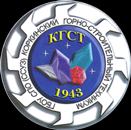 государственное бюджетное профессиональное образовательное учреждение«Коркинский горно-строительный техникум»ОТЧЕТПО РЕЗУЛЬТАТАМ САМООБСЛЕДОВАНИЯГБПОУ «Коркинский горно-строительный техникум»за 2017  год по состоянию на 1 апреля 2018Коркино, 2018МИНИСТЕРСТВО ОБРАЗОВАНИЯ И НАУКИ ЧЕЛЯБИНСКОЙ ОБЛАСТИГБПОУ «Коркинский горно-строительный техникум»ОТЧЕТПО РЕЗУЛЬТАТАМ САМООБСЛЕДОВАНИЯГБПОУ «Коркинский горно-строительный техникум»за 2017 год по состоянию на 1 апреля 2018Коркино20181 ПОЯСНИТЕЛЬНАЯ ЗАПИСКАОснование для самообследования:Приказ Министерства образования и науки Российской Федерации (Минобрнауки России) от 14 июня 2013 г. N 462 «Об утверждении Порядка проведения самообследования образовательной организацией»; приказ Министерства образования и науки РФ от 10 декабря 2013 года № 1324 «Об утверждении показателей деятельности образовательной организации подлежащей самообследованию»; приказ № 1218 от 14.12.17 Министерства образования и науки РФ «О внесении изменений в Порядок проведения самообследования». Целями проведениясамообследования являются обеспечение доступности и открытости информации о деятельности техникума, а также подготовка отчета о результатах самообследования.Процедура самообследования включает в себя следующие этапы:планирование и подготовку работ по самообследованию техникума;организацию и проведение самообследования;обобщение полученных результатов и на их основе формирование отчета;рассмотрение отчета.процессе самообследования проведена оценка образовательной деятельности, системы управления техникума, содержания и качества подготовки обучающихся, организации учебного процесса, востребованности выпускников, качества кадрового, учебно-методического, библиотечно-информационного обеспечения, материально-технической базы, функционирования внутренней системы оценки качества образования, а также анализ показателей деятельности организации, установленных Министерством образования и науки Российской Федерации.2 Организационно-правовое обеспечение 
образовательной деятельностиТип, вид, статус учрежденияПолное название техникума: государственное бюджетное профессиональное образовательное учреждение «Коркинский горно-строительный техникум».Сокращенное название: ГБПОУ «Коркинский горно-строительный техникум».Тип учреждения – профессиональная образовательная организация. Вид учреждения – техникум. Статус – государственное бюджетное образовательное учреждение.Экономические и социальные условия территории нахождения Техникум расположен на территории г. Коркино, Челябинская область.Собственником имущества техникума является Челябинская область.Юридический адрес:456550 Челябинская область г. Коркино ул. 1мая, 24.Электронный адрес: kgst.ruАдрес электронной почты: info@kgst.ruФакс: 8(35152)3-95-53Телефон:8(35152)3-95-56Лицензия, государственная аккредитацияТехникум имеет лицензию на осуществление образовательной деятельности серии 74Л02 № 0000736 рег.№ 11604 от 12 августа 2015 г., срок действия лицензии - бессрочно.Техникум имеет свидетельство о государственной аккредитации серия 74А04 № 0000054, рег. № 2138 от 30октября 2015 года, сроком действия до 23декабря 2019 года.Структура образовательной организации и система его управления:ГБПОУ «Коркинский горно-строительный техникум» осуществляет свою деятельность на основании Конституции Российской Федерации, Федерального закона от 29 декабря 2012г. № 273-ФЗ «Об образовании в Российской Федерации», действующего законодательства Российской Федерации и Челябинской области, решений учредителя, Устава техникума, приказов директора, локальных нормативных актов.Основными структурными подразделениями КГСТ являются:отделение подготовки квалифицированных рабочих и служащих,отделение подготовки специалистов среднего звена, заочное отделение,отделение дополнительной профессиональной подготовки.Кроме структурных подразделений функционируют общественные органы управления. Для оперативного решения текущих вопросов деятельности техникума еженедельно проходит аппаратное совещание под руководством директора. В совещании участвуют заместители директора, руководители структурных подразделений. Форма обучения - очная, заочная.Специальности подготовки специалистов среднего звена:13.02.11 «Техническая эксплуатация и обслуживание электрического и электромеханического оборудования (по отраслям)»;08.02.01 Строительство и эксплуатация зданий и сооружений;09.02.01 Компьютерные системы и комплексы;23.02.03 Техническое обслуживание и ремонт автомобильного транспорта;38.02.04 Коммерция (по отраслям).Профессии подготовки квалифицированных рабочих и служащих:15.01.05 Сварщик (электросварочные и газосварочные работы).15.01.05 Сварщик (ручной и частично механизированной сварки (наплавки).23.01.08 Слесарь по ремонту строительных машин.09.01.03 Мастер по обработке цифровой информации.23.01.17 Мастер по ремонту и обслуживанию автомобилей.Организация образовательного процессаОбразовательный процесс обеспечен всеми необходимыми документами: ФГОС СПО, основными образовательными программами по всем специальностям и профессиям СПО. Образовательные программы предусматривали выполнение государственной функции техникума – обеспечение профессионального образования базового уровня, развитие обучающегося в процессе обучения. Соответствует содержание и качество подготовки обучающихся и выпускников требованиям федеральных государственных образовательных стандартов среднего профессионального образования (ФГОС СПО)Структура основной профессиональной образовательной программы(ППССЗ, ППКРС):Нормативная документация Установлено, что техникум осуществляет свою деятельность в соответствии с действующим законодательством, нормативными документами Министерства образования и науки Российской Федерации. Локальная нормативно-правовая документация отвечает требованиям государственных нормативно-правовых актов. Техникум имеет все необходимые организационно-правовые документы, позволяющие вести образовательную деятельность в сфере среднего профессионального образования.3 Система управления 
образовательнойорганизацией
Структура и система управления техникумаСтруктура и система управления техникума строится в соответствии с Уставом для реализации основной цели создания и деятельности организации: подготовка высококвалифицированных специалистов среднего звена и высококвалифицированных рабочих кадров.Организационная структура управления техникумом выстроена на сочетании принципов линейно-функциональной.Сущности этой структуры заложен принцип перехода от вертикальных управленческих структур к горизонтальным с соответствующим расширением прав и ответственности руководителей.В то же время в техникуме сохраняются линейные звенья, специализирующиеся на реализации основных профессиональных образовательных программ. В формате линейно-функциональной структуры управления осуществляется управление персоналом, в т.ч. тарификация педагогических кадров, аттестация педагогических кадров, повышение квалификации; организация учебно-производственной деятельности, материально-техническое, учебно-методическое оснащение образовательного процесса, финансово-экономическая деятельность. Управление техникумом осуществляется в соответствии с законодательством Российской Федерации, Челябинской области и Уставом техникума. Управление техникумом осуществляется на основе принципов единоначалия и коллегиальности.Единоличным исполнительным органом техникума является директор, права и обязанности которого определены Уставом и условиями трудового договора. Часть полномочий по управлению различными видами деятельности переданы заместителям директора, руководителям структурных подразделений.Коллегиальными органами управления техникумаКоллегиальными органами управления техникума являются Совет техникума, Общее собрание работников, Педагогический совет, Совет студентов, Совет родителей, Попечительский совет. Их компетенции определены Уставом и локальными нормативными актами. В техникуме действует профсоюзная организация. По инициативе профсоюзного комитета разработан и утвержден общим собранием Коллективный договор между администрацией и профсоюзом на 2017-2019 годы, который устанавливает дополнительные льготы и гарантии работникам техникума.Система планирования работыСистема планирования работы техникума охватывает все стороны его деятельности, отвечает требованиям комплексности различных планов.Действенным фактором организации коллектива служат планы учебно-воспитательной, методической, учебно-производственной работы техникума на учебный год. Более конкретными, предусматривающими активное участие всех работников и обучающихся в их выполнении, являются ежемесячные планы работ техникума в целом и отдельных подразделений.Ежемесячно планируются и проводятся инструктивно-методические и оперативные совещания всего педагогического состава. По направлениям деятельности проводятся методические советы, оперативные совещания с руководителями служб и с отдельными категориями работников.Основные направления деятельности техникумаОсновные направления деятельности техникума регламентированы локальными нормативными актами, утвержденными в установленном порядке в качестве приложений к Уставу. В соответствии с Федеральным Законом от 29.12.2012г. № 273-ФЗ «Об образовании в Российской Федерации» за отчетный период разработаны и утверждены новые локальные нормативные акты, которые размещены на официальном сайте техникума.Вопросы организации и ведения делопроизводстваВопросы организации и ведения делопроизводства в техникуме возложены на отдел кадров и делопроизводства.В техникуме утверждена номенклатура дел в соответствии с установленными требованиями к делопроизводству в образовательной организации.Существующая система управления техникума соответствует требованиям законодательства РФ, предъявляемым к образовательной организации, и обеспечивает выполнение требований к организации работы по подготовке квалифицированных специалистов среднего звена и квалифицированных рабочих кадров.4. Содержание и качество подготовки4.1. Структура и содержание образовательных программВ настоящее время в техникуме осуществляется подготовка - по программам среднего профессионального образования  подготовка специалистов среднего звена и подготовка квалифицированных рабочих и служащих - по программам профессионального обучения для лиц с ограниченными возможностями здоровья (выпускники коррекционных школ 8 вида)- по программам профессионального обучения в рамках дополнительного образования (повышение квалификации, программы переподготовки) Перечень и наименование реализуемых программ подготовки 
ГБПОУ «Коркинский горно-строительный техникум» 
на 31.12.2017 (на 2017-2018 учебный год)Программы среднего профессионального образованияПодготовка обучающихся   в техникуме, осуществляется на основании сформированных  основных профессиональных образовательных программ (ОПОП) подготовки квалифицированных рабочих и служащих и программ специалистов среднего звена (базовый уровень) ОПОП базовой подготовки направлены на освоение общих и профессиональных компетенций, обеспечивающих готовность к реализации основных видов профессиональной деятельности в соответствии с получаемой квалификацией ОПОП  представляет собой комплекс нормативно-методической документации, разработанный на основе ФГОС СПО с учетом регионального рынка труда, регламентирующий содержание, организацию и оценку качества подготовки обучающихся и выпускников.Образовательные программы включают в себя учебный план, рабочие программы учебных дисциплин (модулей) и другие материалы, обеспечивающие воспитание и качество подготовки обучающихся, а также программы учебной и производственной практики, календарный учебный график и методические материалы, обеспечивающие реализацию соответствующих образовательных технологий.Основные профессиональные образовательные программы ежегодно пересматривается и обновляется в части содержания учебных планов, состава и содержания рабочих программ дисциплин, рабочих программ профессиональных модулей, программ учебной и производственной практик, методических материалов, обеспечивающих качество подготовки обучающихся.В структуру ОПОП  каждой профессии и специальности  входят: Пояснительная записка, определяющая цели и особенности ОПОП и состоящая из следующих разделов: 1. Общие положения: 1.1. Основная профессиональная образовательная программа; 1.2. Нормативные документы для разработки ОПОП. 1.3. Общая характеристика ОПОП: 1.3.1. Цель (миссия) ОПОП; 1.3.2. Срок освоения ОПОП; 1.3.3. Трудоемкость ОПОП; 1.3.4. Особенности ОПОП; 1.3.5. Требования к поступающим в техникум на данную ОПОП; 1.3.6. Возможности продолжения образования выпускника; 1.3.7. Основные пользователи ОПОП; 2. Характеристика профессиональной деятельности выпускника: 2.1. Область профессиональной деятельности; 2.2. Объекты профессиональной деятельности; 2.3. Виды профессиональной деятельности. 3. Требования к результатам освоения ОПОП: 3.1. Общие компетенции; 3.2. Виды профессиональной деятельности и профессиональные компетенции;3.3. Матрица соответствия компетенций учебным дисциплинам. 4. Документы, регламентирующие содержание и организацию образовательного процесса при реализации ОПОП: 4.1. Базисный учебный план; 4.2. График учебного процесса; 4.3. Учебный план; 4.4. Рабочие программы дисциплин; 4.5. Программа производственной (преддипломной) практики; 5. Контроль и оценка результатов освоения ОПОП: 5.1. Контроль и оценка освоения основных видов профессиональной деятельности, профессиональных и общих компетенций; 5.2. Требования к выпускным квалификационным работам (ВКР); 5.3. Организация государственной (итоговой) аттестации выпускников; 6. Ресурсное обеспечение ОПОП: 6.1. Кадровое обеспечение; 6.2. Учебно-методическое и информационное обеспечение образовательного процесса; 6.3. Материально-техническое обеспечение образовательного процесса; 6.4. Базы практики. 7. Нормативно-методическое обеспечение системы оценки качества освоения ОПОП: 7.1. Нормативно-методическое обеспечение и материалы, обеспечивающие качество подготовки выпускника; 7.2. Фонды оценочных средств текущего контроля успеваемости, промежуточной и государственной (итоговой аттестации). Техникум перед началом разработки ОПОП определяет ее специфику с учетом направленности на удовлетворение потребностей рынка труда и работодателей, конкретизирует конечные результаты обучения в виде компетенций, умений и знаний, приобретаемого практического опыта.Образовательные программы среднего (полного) общего образования реализуются в пределах основных профессиональных образовательных программ с учётом профиля получаемого образования (технический, социально-экономический).В техникуме  по всем реализуемым профессиям и специальностям утверждены учебные планы. Все учебные планы составлены в соответствии с ФГОС СПО.Данные рабочие учебные планы составлены заместителем директора по учебной работе и согласованы соответствующими предметно-цикловыми комиссиями,  утверждены директором техникума.  Отдельные рабочие учебные планы прошли экспертизу Челябинского института развития образования, о чем свидетельствует отметка данной организации.Анализ содержания всех учебных планов свидетельствует о следующем:- квалификация выпускников соответствует государственным требованиям данной специальности (профессии);- нормативный срок освоения основных профессиональных образовательных программ по всем формам обучения не превышает допустимого срока ;- объем каникулярного времени за весь период обучения соответствует по общей продолжительности нормативам, установленным федеральным государственным образовательным стандартом СПО;- дисциплины по выбору студента, их распределение по циклам дисциплин и общий объем соответствуют государственным требованиям и направлены на удовлетворение образовательных потребностей в сфере профессиональных интересов;- количество курсовых работ по специальностям за весь период обучения не превышает предела, оговоренного примечаниями к государственным требованиям;- вид и продолжительность государственной итоговой аттестации соответствуют государственным требованиям;- перечень кабинетов и лабораторий в рабочих учебных планах соответствуетгосударственным требованиям по специальности (профессии);- пояснения к учебному плану раскрывают особенности реализации основнойпрофессиональной образовательной программы в техникуме и распределение резерва времени  учебного учреждения;- все учебные планы утверждены директором техникума.В учебных планах по специальностям и профессиям  количество обязательной аудиторной нагрузки обучающихся в неделю по очной форме обучения составляет 36 часов, количество максимальной учебной нагрузки – 54 часа, в которую включаются консультации и самостоятельная работа обучающихся.В соответствии с требованиями основных профессиональных образовательных программ  по профессиям и специальностям, в  сформированы учебно-методические комплексы дисциплин и профессиональных модулей.В УМК дисциплины (профессионального модуля) входят:- рабочая программа учебной дисциплины (профессионального модуля), разработанная и утвержденная в соответствии с  Положением о разработке рабочих программ дисциплин (модулей)- методические указания (рекомендации) для выполнения лабораторных работ, практических и семинарских занятий; - методические обеспечение самостоятельной работы студентов. Методические рекомендации по изучению дисциплины для студентов; - контрольно-оценочные средства (задания для текущей, рубежной аттестации, перечень вопросов, выносимых на дифференцированный зачет, перечень экзаменационных вопросов и т.п); - материалы для учебно-исследовательской и научно-исследовательской работы студентов; - перечень технических средств, программного обеспечения и электронных обучающих материалов; - перечень учебно-методических материалов. Изданных преподавателями техникума по данной учебной дисциплине, в том числе в электронной форме (при их наличии); - материалы к проведению учебной и производственной практики. Составной частью образовательной программы по специальности являются примерные и  рабочие учебные программы дисциплин.По своей структуре каждая программа содержит:титульный лист;пояснительную записку;тематический план;содержание учебной дисциплины;перечень лабораторных работ и практических занятий;перечень курсовых проектов (работ) (при наличии);перечень литературы.Максимальная учебная нагрузка, объем аудиторных часов, самостоятельная работа, лабораторные и практические занятия в тематических планах рабочих учебных программ дисциплин соответствуют (в часах) учебному плану специальности (профессии).Обучение по всем реализуемым профессиям и специальностям осуществляется на основании утвержденной на начало года учебно-планирующей документации - рабочей программой, календарно-тематическим планом   Основной задачей учебного процесса является выполнение учебных планов и программ.Выполнение учебных планов и программ в соответствии ФГОС должно быть не ниже 100%, но ежегодно потери учебного времени связаны с карантинными мероприятиями, болезнью преподавателя, прохождение курсов повышения квалификации.Ниже проведен анализ в форме таблиц по выполнению учебного плана по циклам дисциплин и профессиональных модулей (теоретического курса) в разрезе профессий и специальностей за период 2016-2017 учебного года Выполнение учебных планов и программ по программам специалистов среднего звена  представлен также за период 2016-2017 учебного года Выполнение плана в среднем по отделению специалистов среднего звена за 2016-2017 учебный год составило 92,3%Основными причинами потерь учебного времени являются:- Курсы повышения квалификации педагогов- Участие в семинарах, совещаниях, конкурсах и т.д.- Болезнь преподавателяВ целом по учебному заведению учебные планы выполнены на 96,3% учебные программы выполнены на 99% (не выполнена программы иностранного языка на отделении ПКРиС)4.2 Контингент обучающихсяУчебно-воспитательный процесс в ГБПОУ КГСТ в 2016-2017 учебном году был организован на  двух отделениях: квалифицированных рабочих и служащих (очная форма обучения), специалистов среднего звена (очная и заочная форма обучения)В 2016-2017 учебном году всего в техникуме обучалось Анализ контингента групп отделений по профессиям специальностям и курсамОтделение подготовки квалифицированных рабочих и служащих На отделении обучалась 6 групп по 2 профессиям, и групп профессиональное обучения 5 по 3 направлениям 4.3. Результаты приемаПрием в техникум на 2017-2018 учебный год проводился в соответствии с контрольными цифрами приема, утверждаемыми Министерством образования и науки Челябинской области.Ежегодно техникум формирует предложения по контрольным цифрам приема в соответствии с лицензией на право ведения образовательной деятельности и с учетом реального спроса на образовательные услуги и потребности работодателей в специалистах и рабочих определенного профиля.Прием в техникум проводится в соответствии с Правилами приема, которые ежегодно утверждаются на основании нормативных правовых актов Министерства образования и науки Российской Федерации и Министерства образования и науки Челябинской области.Для качественного набора обучающихся и выполнения контрольных цифр приема в образовательном учреждении реализуются профориентационные мероприятия.Мероприятия по профессиональной ориентации представлены следующими блоками:- посещение педагогических советов в общеобразовательных организациях;- проведение экскурсий для учащихся школ Коркинского муниципального района;- проведение дней открытых дверей;- организация профориентационных конкурсов;- посещение классных часов родительских собраний;- организация тестирований профессиональной ориентации для школьников и студентов совместно с ГБОУ ДОД ДУМ «Смена».- организация подготовительных курсов;- организация работы приемной комиссии;- обновление и размещение информации на сайте в разделах: «Кабинет профориентации», «Абитуриенту», «Дополнительное образование».С каждым годом возрастает количество учащихся школ, желающих посетить мероприятия, проводимые в техникуме, что свидетельствует о его высоком рейтинге в городе. В таблице представлена информация приема на обучения в 2017году.Контрольные цифры приема ежегодно выполняются на 100% Ниже представлена таблица, отражающая информацию о приеме на обучение за последние 3 года в ГБПОУ КГСТ 4.4.Качество подготовки обучающихсяКачество подготовки  в техникуме контролируется путем проведения промежуточной и итоговой аттестации обучающихся. Учебными планами предусмотрены различные формы промежуточной аттестации: экзамен, зачет, дифференцированный зачет, курсовой проект (работа). Вопросы для экзаменационных билетов по преподаваемым дисциплинам обсуждаются на заседаниях предметных (цикловых) комиссий, утверждаются председателем П(Ц)К. Содержание и структура билетов, их количественный состав соответствуют действующим рекомендациям. Для оценки знаний, умений и навыков обучающихся в техникуме проводится текущий, рубежный контроль, срез остаточных знаний.Текущий контроль служит для постоянного выявления уровня усвоения знаний и его повышения, обеспечивает условия для своевременной корректировки и разнообразия форм и методов работы преподавателя. Основными формами текущего контроля являются устный опрос, письменная проверка, практическая и лабораторная работа, тестовый контроль. Рубежный контроль осуществляется в форме зачета по пройденным темам, тестового контроля или контрольных работ. Промежуточная аттестация студентов проводится в соответствии с разработанным и утвержденным Положением о текущей и промежуточной аттестации. Промежуточная аттестация определяет уровень подготовки обучающихся по дисциплинам. Основными формами промежуточной аттестации в техникуме являются: экзамен по отдельной дисциплине, квалификационный экзамен, дифференцированный зачет, защита курсового проекта (работы). Уровень сложности контрольных материалов, экзаменационных материалов соответствует требованиям федеральных государственных образовательных стандартов. Уровень подготовки обучающихся измеряется в пятибалльной шкале оценок. В техникуме разработаны формы и порядок оформления учебной отчетной документации.Курсовое проектирование проводится в соответствии с положением о курсовой работе (проекте). Фактором, стимулирующим успеваемость, служит система льгот отличникам учебы – повышенная стипендия, ежегодно проводится рейтинг специальностей и профессий. Анализ результатов промежуточной аттестации студентов показал, что порядок ее проведения соответствует установленным требованиям, а качество знаний студентов техникума находится на достаточном уровне.В техникуме с целью мониторинга качества обучения проводится ежемесячная аттестация по итогам которой издается приказ об итогах успеваемости групп за месяц, определяются группы имеющие высокие и низкие показатели успеваемости. По окончании учебного года подводятся итоги обучения на всех специальностях, курсах, группах.Анализ успеваемости обучающихся в 2016-2017 учебном годуОтделение подготовки специалистов среднего звенаУспеваемость по группам и курсам на отделенииНа всех специальностях согласно учебного плана проводится курсовое проектирование направленное на формирование профессиональных компетенций.Результаты курсового проектирования в 2016-2017Качественная успеваемость по курсовому проектированию по сравнению с прошлым году  в 2016-2017 учебном году повысилась только в группах МДК 03.01 группа ТЭРО-13, и в группе КОМ-14 МДК 02.01.по всем остальным группам произошло снижение качественной успеваемости, особенно в группах СЭЗ-14 и КСК-14 руководители Блохина Н.А и Калинина В.А.  В целом анализ успеваемости показывает, произошло снижение  качественной успеваемости на 3,2% (31,6%- 34,8%) но улучшился показатель общей успеваемости на 3,9% (97,5% -93,6%) .Из 405 студентов на «4 и 5» закончили учебный год 128 чел. из них на отлично – 13 человек:3 отличника в группе КСК-14 кл.руководитель Потапова А.А. (Кряжевских Антон, Мелюшова Евгения, Рыбалова Екатерина)2 отличника в группе 2КОМ-15 кл.руководитель Алиева С.П. (Березин Владислав, Емельянова Нина)По 1 отличнику в группах:С высокой качественной успеваемостью закончили группы:1КОМ-15 -   53,3%кл. руководитель Серебрякова О.Г.ТЭРО-16  -  48% кл. руководитель Саитгалеев А.Р.ТОА-14    -  47,8%кл.руководительНерух Н.В.                                 КОМ-16  -  43,4%кл.руководитель Фомичева Н.С.Неуспевающих 10 человек против 26 чел. в прошлом году. Со 100% успеваемостью закончили  15 групп отделения. Неуспевающие в группах: КСК-16 (1), ТОА-16 (1), КОМ-16 (4), 1СЭЗ-15 (1), КСК-15 (3), ТЭРО-14 (1).Низкий % прогулов в группах:1СЭЗ-15  -  0,2% кл. руководитель Нерух Н.В.ТОА-14  -  1,6% кл. руководитель Нерух Н.В.ТЭРО-15  -  2,7% кл. руководители Долапчи Т.АКСК-13  -  2,9%  кл. руководители Батуева Е.В.Плохая посещаемость (высокий % прогулов) в группах:2СЭЗ-15  -  9,3%;  СЭЗ-14  -  9,3%;  2КОМ-15  -  8,7%.Беспокоят низкие показатели на 1 курсе: высокий процент прогулов – 6,3%, плохая общая посещаемость – 85,2%, общая успеваемость – 91,5%.По результатам  учебных показателей:1 место группа ТОА-14 кл. руководитель Нерух Наталия Васильевна2 место группа 1СЭЗ-15 кл. руководитель Нерух Наталия Васильевна3 место группа ТЭРО-15 кл. руководитель Долапчи Татьяна АнатольевнаАнализ  «Итоговой государственной аттестации»Анализ Государственной итоговой аттестации в 2016-2017 учебном годупо программам подготовки специалистов среднего звенаДля каждой ПОП по специальности  определен 
вид государственной итоговой аттестации в соответствии с ФГОСХарактеристика общего уровня подготовки обучающихсяСпециальность 140448«Техническая эксплуатация, обслуживание электрического и электромеханического оборудования»Тематика дипломных проектов связана с реконструкцией электроснабжения и ремонтом горного оборудования на предприятиях горной промышленности города и области в том числе на АО «Челябинская угольная компания», ООО «Порфирит». Реконструкция и изготовление моделей для лабораторий по специальности. Темы дипломных проектов соответствуют содержанию выбранного модуля, выполнены в соответствии с выданным заданием. Графическая часть и пояснительная записка дипломного проекта выполнены в соответствии с требованиями ЕТКС. Студенты при выполнении дипломных проектов  использовали прикладные графические программы Компас и Автокад. Выполнение графической части дипломных проектов студентов  выполнялось с помощью данных графических программ. При защите дипломных проектов и по отзывам руководителей дипломного проектирования отмечено, что дипломанты умеют работать с технической и справочной литературой, грамотно производят  технические расчёты, имеют неплохие знания в области электрического и электромеханического оборудования.  Большим преимуществом является создание лабораторных стендов и действующих макетов дипломантами для лабораторий специальности.   На данных защитах Государственная экзаменационная комиссия отмечает дипломные проекты по темам: «Реконструкция электроснабжения механического цеха АО по добыче угля «ЧУК», «Изготовление гидравлического  привода к модели экскаватора ЭО в лаборатории горных машин и комплексов», «Реконструкция  модели гидравлического экскаватора в   лаборатории горных машин и комплексов», «Реконструкция электроснабжения известнякового карьера  ООО «Дюккерхофф Коркино Цемент». Модели выполненные дипломниками  в будущем, успешно могут быть использованы в учебном процессе. Анализ защиты дипломных проектов по специальности 
140448 «Техническая эксплуатация, обслуживание электрического и электромеханического оборудования »В 2017 году произошло снижение качественной успеваемости  защиты на 13,3% , в связи с имеющимся отставанием в графике выполнения дипломного проекта студентов заочного обучения, не посещением студентами консультаций руководителей дипломных проектов, увеличением количества выпускников на специальности  по сравнению с прошлым годом на 27% (9 человек) Специальность 270103 «Строительство  и эксплуатация зданий и сооружений»  Представленные к защите дипломные проекты разработаны в соответствии с заданием по специальности  в требуемом объемом. Темами дипломных проектов являются разработка проектов строительства жилых зданий. Качество большинства выполненных дипломных проектов высокое. Пояснительные записки сопровождаются  графической частью в объеме 5 листов формата А-4.100% графических чертежей выполнено с помощью компьютерных программ Автокад и Компас. Государственная экзаменационная  комиссия отмечает высокую подготовку дипломантов. При выполнении расчетов используется современная нормативная и  справочная литература, современные методики расчетов. С целью сбережения топливно-энергетических ресурсов ив соответствии с современными требованиями в дипломных проектах применяются современные теплоизоляционные материалы, тройное остекление  и утолщение стен.  Анализ результатов защиты специальности 
270103 «Строительство  и эксплуатация зданий и сооружений»В 2017 году произошло увеличение  качественной успеваемости защиты на 35%, что свидетельствует о достаточной работе студентов  над дипломным проектом. Наиболее успешные и качественно освещены студентами следующие дипломные проекты «Строительство 3-х этажного 2-х секционного жилого дома» (Гладышева Е.А), «Строительство 2-х этажного здания блок - пристройки к школе» (Костарев И.А.)  «Строительство 32 квартирного малосемейного общежития» (Неведров К.Е)230113«Компьютерные  системы и комплексы» Все представленные к защите дипломные проекты специальности, разработаны в соответствии с заданием  по специальности в требуемом объеме. Темы дипломных проектов рассматривали ремонт техническое обслуживание средств вычислительной техники, монтаж обслуживание локальной сети,  монтаж сетевого оборудования. Темы рассматривались в условиях действующих предприятий. При защите дипломных проектов дипломанты проявили хорошие и отличные знания  в области ремонта обслуживания средств вычислительной техники, хорошо владеют профессиональной терминологией. Все защиты проходили с использованием проекционного устройства, каждый дипломант сопровождал защиту дипломного проекта презентацией. Комиссия отмечает высокое качество оформления дипломных проектов и подготовленность студентов к защите, использование презентационного материала и реальных моделей, умение представить свою работу кратким, но освещающим все основные вопросы, докладом, а также то, что все дипломные проекты имеют практическую значимость.На высоком уровне были выполнены дипломные проекты следующих студентов:«Проектирование устройства на микроконтроллерах», «Техническое обслуживание и ремонт блоков питания FSP», «Проектирование и монтаж оптоволоконной линии связи на участке компании ООО «Тел Ком», «Техническое обслуживание и ремонт струйного принтера».Анализ результатов защиты специальности230113 «Компьютерные  системы и комплексы»В 2017 году качественная успеваемость защиты практически осталась на прежнем уровне, этого удалось достичь за счет  четкой организации проведения дипломного проектирования, качественной работы руководителей дипломного проекта  своевременного проведение контроля выполнения дипломного проекта, организации преддипломной практики на действующих предприятиях, многие студенты выполняли дипломные проекты по заданиям действующих предприятий, что вызвало больший интерес к теме.Специальность 100701  «Коммерция» (по отраслям)Представленные к защите дипломные работы  разработаны в соответствии с заданием по специальности  в требуемом объемом. Темами дипломных работ являются темы актуальные для многих предприятий города а именно «Техническая оснащенность предприятий и эффективность использования новых видов оборудования» «Анализ конкурентоспособности коммерческой организации и пути её повышения», «Стимулирование продаж  и его роль в коммерческой деятельности предприятия (организации)» и другие. Государственная экзаменационная  комиссия отмечает высокую подготовку дипломантов. При выполнении расчетов используется современная нормативная  справочная литература, современные методики расчетов, многие студенты разработали  практические рекомендации для торговых предприятий для решения маркетинговых задач.   Анализ результатов защиты по специальности 
38.02.04  «Коммерция» (по отраслям)В 2017 году произошло повышение  качественной успеваемости на 114%,что свидетельствует о систематизации работы по организации выполнения дипломной работы на специальности.Общая итоговая таблицаИтоговой государственной аттестации по специальностямНедостатки в защитах дипломных проектов:часто рациональные предложения специальной части дипломных проектов не актуальны и современные;не умения студентов правильно выражать свои мысли и идеи, отсутствие опыта публичного выступления;исключит из графической части рисунки заменить их схемами; определить в структуру доклада;обратить внимание на соблюдение техники безопасности при демонстрации результатов работы на реальных моделях устройствОтделение подготовки квалифицированных рабочих и служащих Успеваемость по курсамУспеваемость по группамРейтинг групп по итогам 2016-2017 учебного годаАнализ Государственной итоговой аттестации в 2016-2017 учебном году по программам подготовки квалифицированных рабочих, служащих (ПКРиС) и программам профессионального обучения (ППО)                                                   Для каждой ПОП по профессии  определен вид государственной итоговой аттестации в соответствии с ФГОСХарактеристика общего уровня подготовки обучающихсяПо всем профессиям проведены  этапы итоговой государственной аттестации, в ходе которых  обучающиеся проявляют средний уровень знаний, более сильные знания проявляют в практической части показывая  приобретенные практические умения и знания, многие обучающиеся имеют хорошие отзывы с баз практики, где успешно выполняли  профессиональные задания  по профессии. Анализ результатов по каждому виду государственной (итоговой) аттестацииПоказатели итоговой государственной аттестации обучающихся по профессиям представлены в виде таблицеНедостатки в подготовке обучающихся по результатам ИГАНе все обучающиеся умеют, опыт публичного выступления слабо защищают теоретическую часть письменной экзаменационной работы, не все представляют практический результат своего практического задания в виде готового изделия (модели). Нет единства требований в оформлении по ЕТКС  пояснительной записки письменной экзаменационной работы.Вывод:   Учебные показатели техникума за 2016-2017 учебный год достигли следующих показателейУспеваемость общая по итогам учебного года составила 98,7%,качественная31,8%.Количество успевающих 504 обучающихся, обучается на «4» и «5» 155 человека, по итогам учебного года неуспевающих 15 человек.Вывод: Успеваемость общая по итогам учебного года составила87%,качественная32%. Количество успевающих 599 обучающихся, обучается на «4» и «5» 220 человека, по итогам учебного года неуспевающих 89 человек. Общее количество выпускников техникума составило 202 человека, что составило 87% от набора, качество ИГА в среднем по ОУ 86%5. Организация учебного процесса5.1 Структура подготовки специалистовОбразовательный процесс в техникуме организован в соответствии с рабочими учебными планами, утвержденными директором техникума. Ежегодно составляется график учебного процесса, включающий  график теоретического обучения, промежуточной и итоговой аттестации, проведения всех видов практик.На основе рабочих учебных планов, графика учебного процесса, распределения педагогическойнагрузки между преподавателями, утвержденного директором, составляется расписание учебных занятий на каждый семестр, расписание семестровых экзаменов, Итоговой государственной аттестации, расписание консультаций, работы кружков технического творчества.При организации образовательного процесса в техникуме учитывается эффективное использование оборудование кабинетов, лабораторий и компьютерных классов. Лабораторные и практические работы проводятся в соответствующих кабинетах и лабораториях, оснащенных необходимыми стендами, машинами, механизмами, макетами, приборами, инструментами, средствами оргтехники и т.д. К лабораторным и практическим работам имеются методические указания по их выполнению и оформлению. При выполнении лабораторных и практических работ группа делится на подгруппы в соответствии с количеством часов, предусмотренных на это в рабочих учебных планах. Согласно рекомендаций по организации промежуточной аттестации студентов в техникуме разработано «Положение о текущей и  промежуточной аттестации». Техникум в составе промежуточной аттестации  использует следующие формы:экзамен по отдельной дисциплине;комплексный экзамен по нескольким дисциплинам;зачет;Дифференцированный зачет контрольная работа; курсовой проект (работа).Оценка контрольных работ, результатов экзаменов, результатов защиты курсовых и дипломных проектов, дифференцированных зачетов производится в оценках, зачеты оцениваются словом «зачет».Экзамены проводятся в период экзаменационных сессий, предусмотренных графиком учебного процесса. К началу каждой сессии составляется расписание экзаменов. В один день планируется один экзамен для группы, интервал между экзаменами составляет не менее двух дней. Перед экзаменами проводятся консультации по дисциплине. Перечень теоретических вопросов и практических заданий, включенных в экзаменационные билеты, рассматривается на заседании соответствующей предметно-цикловой комиссии, утверждается заместителем директора по учебной работе. Широко используются разнообразные тесты. За месяц до начала экзаменационной сессии студентам предлагается перечень вопросов по дисциплине, обсужденный на заседании соответствующих цикловых комиссий и утвержденный заместителем директора по учебной работе.Организация учебного процесса на заочном отделении имеет специфику, учитывающую особенности этой формы обучения. В соответствии с графиком учебного процесса начало занятий устанавливается не позднее 1 октября. При составлении учебных планов учитывается продолжительность лабораторно-экзаменационных сессий (40 календарных дней в учебном году). Количество часов на обзорные, установочные, практические занятия и лабораторные работы, проводимые в период сессий, не менее 160 часов, Общее количество контрольных работ в году не более 10 и по одной дисциплине не более 2. Количество экзаменов в учебном году не превышает 8. в день проведения экзамена не планируется другой вид учебной деятельности. Введено в практику проведение тематических консультаций в межсессионный период. Для их проведения составляется расписание, которое доводится до студентов и преподавателей. В техникуме имеется разработанная преподавателями документация для выполнения контрольных работ студентами-заочниками, для организации их самостоятельной работы.Анализ итогов всех видов промежуточной аттестации является основой для проведения мониторинга качества подготовки специалистов.Расписание учебных занятий по всем аттестуемым специальностям и курсам составлено в точном соответствии с  календарным графиком учебного процесса, на основании учебных планов, утверждено директором до начала учебного года и заверено печатью.Расписание составлено в соответствии с шестидневной рабочей неделей и не превышает 36-часовойобязательной недельной нагрузки студента. Самостоятельная работа предусмотрена в размере 18 часов в неделю, максимальная нагрузка студентов по всем специальностям составляет 54 часа.Расписание составлено на весь семестр, предусматривает непрерывность учебного процесса в течение учебного дня, и равномерное распределение учебной работы студента в течение рабочей недели.При этом соблюдается чередование дисциплин в зависимости от трудности их усвоения.При проведении занятий по иностранному языку, инженерной графике, а также при проведении лабораторных и практических работ учебные группы делятся на подгруппы.В расписании нет двух одинаковых учебных занятий теоретического обучения в день по одной и той же дисциплине.Расписание на семестр составляется секретарём учебной части на основании рабочих учебных планов и приказа о распределении педагогической нагрузки. Изменение в расписание вносятся секретарём учебной части в связи с болезнью преподавателя, командировкой, необходимостью деления группы на подгруппы для проведения лабораторных и практических занятий (если это не включено в основное расписание).Продолжительность учебного занятия 45минут с перерывом между занятиями 10 минут,15 минут и 40 минут.Имеется утвержденный календарный  график учебного процесса, который полностью соответствует рабочим учебным планам.Имеется расписание дополнительных образовательных услуг и консультаций по изучаемым дисциплинам.Для организации самостоятельной работы имеется читальный зал, библиотека с большим фондом учебной, справочно-энциклопедической литературы, периодических изданий по специальностями профессиям .Справочная литература есть при каждом учебном кабинете.Кроме того, каждая предметно-цикловая комиссия ежегодно формирует и пополняет фонд методических рекомендаций по дисциплинам, методических указаний к выполнению лабораторных и практических работ, курсового и практического проекта, электронных учебников, электронных хрестоматий и т.д.В течение учебного года осуществляется постоянный контроль над образовательным процессом:контроль посещаемости занятий и успеваемости студентов, выполнения обязательных контрольных работ, лабораторных и практических работ, проведения экзаменов, зачетов, консультаций, курсовых проектов.Анализ состояния образовательного процесса ежегодно рассматривается на  педагогических  советах, заседаниях  учебной части, методических советах, на заседаниях предметно-цикловых комиссий.Текущий контроль проводится в соответствии с  рабочими учебными программа, в которых разработаны все применяемые формы текущего контроля-опросы устные и письменные, контрольные работы, тестовые задания  и т.д. по дисциплинам. Содержание  текущего контроля соответствует требованиям ФГОС.Для экзаменов и зачетов созданы фонды оценочных средств, комплекты оценочных средств  Применяемые фонды оценочных  заданий охватывают всю содержательную часть изученного программного материала дисциплин. Промежуточные аттестации проводятся в соответствии с  календарным графиком учебного процесса, утвержденным директором техникума.Результаты текущей и промежуточной аттестации постоянно рассматриваются на заседании ПЦК.Важное место в учебном процессе занимает курсовое проектирование, т.к. оно является проверкой уровня подготовленности студентов к самостоятельной работе. Вопросам его организации, методического обеспечения, совершенствованию содержания и качеству уделяется особое внимание. Тематика курсовых работ (проектов), отвечающая требованиям к уровню подготовки выпускников, рассматривается на заседании ПЦК, и утверждается заместителем директора по учебной работе. Тематика актуальна и имеет практическую значимость. Курсовые работы (проекты) содержат теоретическую и практическую части и оформляются в соответствии с требованиями ГОСТов и ЕСКД.Журналы учебных групп хранятся в учебной части, выдаются секретарем учебной части преподавателям, ведутся в соответствии с Положением о журнале учебных групп. Контроль ведения журналов систематически осуществляется председателями цикловых комиссий, заведующими отделениями, заместителем директора по учебной работе, директором техникума.5.2 Организация практического обученияОрганизация практики в техникуме проводится в соответствии с Положением о практике обучающихся, осваивающих основные профессиональные образовательные программы среднего профессионального образования. Видами практики студентов, осваивающих ОП СПО, являются: учебная практика и производственная практика. Целью практики является закрепление и углубление знаний, полученных обучающимися во время теоретического обучения, комплексное освоение всех видов деятельности по профессии или специальности, формирование общих и профессиональных компетенций, а также приобретение опыта практической работы. Сроки и этапы проведения учебной и производственной практики устанавливаются согласно утвержденному директором техникума графику учебного процесса, графику прохождения производственной практики в соответствии с учебными планами по профессиям и специальностям.Учебная практика по программам подготовки специалистов среднего звена и по программам подготовки квалифицированных рабочих и служащих проводится в лабораториях и мастерских техникума. Для выполнения практических работ, в соответствии с программой учебной практики профессионального модуля, разрабатывается инструкционно-технологическая документация.Учебная и в последующем производственная практика в условиях предприятий проводится по программам, составленным мастерами производственного обучения, руководителями практики на основе требований Федерального государственного образовательного стандарта. Программы практик рассматриваются на заседании ЦК и утверждаются заместителем директора по учебно-производственной работе.Производственная практика имеет целью закрепление и углубление знаний, полученных студентами в процессе теоретического обучения, приобретение необходимых умений, навыков и опыта практической работы по изучаемой профессии и специальности.Производственная практика по специальности включает в себя следующие этапы:практика по профилю специальности (технологическая);практика преддипломная (квалификационная или стажировка).Содержание всех этапов производственной практики определяется программой производственной практики.          Производственная практика проводится в организациях различных форм собственности на основе договоров, заключаемых между техникумом и предприятием, куда направляются обучающиеся. Согласно графику учебного процесса, практика в соответствии с учебными планами по профессиям, осуществляется как непрерывно, так и путем чередования с теоретическими занятиями 1-2 раза в неделю при условии обеспечения связи между содержанием производственного и теоретического обучения.Мастера производственного обучения и руководители практики, закрепленные за учебной группой, осуществляют общее руководство: подбор рабочих мест, анализ санитарных условий и техники безопасности  на рабочих местах, помощь в трудоустройстве. Перед направлением обучающихся на предприятие проводится инструктаж  по охране труда и технике  безопасности. Результаты выполнения программы производственного обучения заносятся в журнал учета учебных и производственных практик мастером производственного обучения или руководителем практики. В период прохождения практики по профилю специальности и преддипломной практики студент ведет дневник и выполняет отчет по практике. К отчету прилагаются материалы о выполнении индивидуального задания, чертежи и эскизы оборудования, и другой графический материал. Итогом всех видов и этапов практики является дифференцированный зачет.По специальностям  и профессиям в 2017г. разработаны и утверждены программы всех видов практик, методические рекомендации.Для предоставления рабочих мест производственной практики (при наличии вакансий оплачиваемой) на предприятиях техникум проводит целый ряд мероприятий:установление тесных связей с предприятиями, расширение картотеки баз практик; работу со студентами с целью самостоятельного поиска  мест практики; заключение договоров на подготовку молодых специалистов на ближайшую перспективу.Работа с организациями и предприятиями проводилась в техникуме по следующим направлениям:Работники предприятий привлекались  для участия в образовательном процессе.Организовывались стажировки для преподавателей специальных дисциплин, и мастеров производственного обучения.  Студенты направлялись на профильные предприятия для прохождения производственной практики.Совершенствовались  методы и формы производственной практики.Предоставление сведений с предприятий об адаптации выпускников образовательных учреждений.Основные социальные партнеры ГБПОУ КГСТПреддипломная практика студентов является завершающим этапом обучения, проверкой готовности будущего специалиста к самостоятельной трудовой деятельности и сбор материалов к дипломному проекту (работе). Эта практика проводится после освоения программы теоретического и практического курсов и сдачи студентами всех видов промежуточной аттестации, предусмотренных Государственными требованиями к минимуму содержания и уровню подготовки выпускников. Преддипломная практика проводилась на предприятиях, на основании заранее заключенных двусторонних договоров, согласно темам дипломных проектов (работ).Руководителями преддипломной практики назначались преподаватели профессионального цикла, которые являются руководителями дипломных проектов (работ). После окончания преддипломной практики студенты сдали дневник и отчет руководителю практики.Студенты  специальности  «Техническое эксплуатация и обслуживание электрического и электромеханического оборудования (по отраслям)» проходили производственную и преддипломную практику на предприятиях:  -   ООО  «Тимофеевский каменный карьер»АО по добыче угля «ЧУК»;ООО «ПОРФИРИТ»;ООО «Дюккерхофф Коркино Цемент»;ОАО «Коркинский кирпичный завод»;ООО «Смолино-Гранит»Виды практики и итоги производственного обучения студентов специальности Техническая эксплуатация и обслуживание электрического и электромеханического оборудования (по отраслям)Студенты  специальности «Техническое обслуживание и ремонт автомобильного транспорта» проходили практику: ООО «ДюккерхоффКоркино Цемент»;ОАО «Коркинскийэкскаваторо-вагоноремонтный завод»;ИП Егоров Водолей;ОВО по  Коркино филиал ФГКУУВОГУ МВД России по Челябинской обл.;ООО «АРГО»;ООО «Тимофеевский каменный карьер»;ООО«Южноуральская лесопромышленная компания»;ООО «Респект»;ООО «Водоканал».Виды практики и итоги производственного обучения специальности Техническая эксплуатация и ремонт автомобильного транспортаСтуденты специальности «Компьютерные системы  и комплексы»  проходили производственную практику на предприятиях: ООО «ЧАСТ»;Администрация Коркинского районаООО «СКБ ПромИнформ;МУП СОШ Школа №22,  №10; №8;ИП Лабонок;ИП Винник;ООО «Тепловые системы»; ООО «Интерсвязь».Виды практики и итоги производственного обучения специальностиКомпьютерные системы и комплексыСтуденты  специальности «Строительство и  эксплуатация зданий и сооружений» проходили производственную практику на предприятиях г.Коркино и Челябинска: ООО «НО и П» ИП Оберест А.В.;ОАО «Иженерно-Строительная Компания»;ООО  ОУ«КОМФОРТ»;ООО «ПУПР»ООО «ТЕРМОТЭК»Виды практики и итоги производственного обучения специальностиСтроительство и эксплуатация зданий и сооруженийСтуденты  специальности «Коммерция» проходили производственную практику на предприятиях, торговых организациях: ИП Егоров Водолей;ООО «Торгсервис -74»ОАО «Коркинскийэкскаваторо-вагоноремонтный завод»;ООО «Бирюза»;ООО «АРГО».Виды практики и итоги производственного обучения специальностиКоммерция (по отраслям)         Для организации производственной  практики  студентов  обучающихся по профессии Сварщик были заключены договоры со следующими предприятиями:  - ООО «Каскад»;  - ООО «Втормет»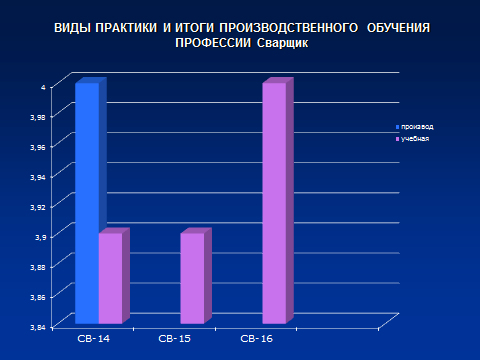 Для организации производственной  практики  студентов  обучающихся по профессии Слесарь по ремонту строительных машин были заключены договоры со следующими предприятиями:   - ООО «Селена Комплект»:   - ИП Толстых   - ООО «Автосервис Голд»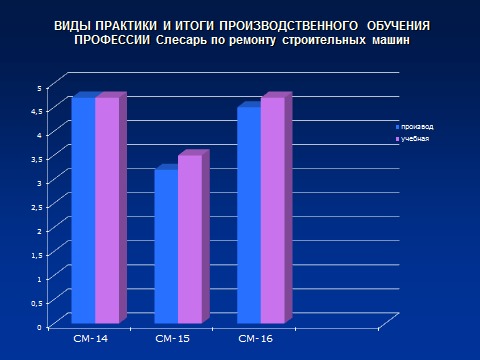 Перед каждым видом практики  проводились организационные собрания с обязательным инструктажем по охране труда и техники безопасности, и выдачей пакета документов. 5.3 Востребованность и трудоустройство выпускниковПотребность предприятий г.Коркино  и Челябинской области в рабочих и специалистах Приведенные данные показывают, что все направления профессий и специальностей техникума востребованы на рынке  труда, а значит, студенты имеют возможность успешно трудоустроиться. Техникум осуществлял мониторинг в 2017г трудоустройства по направлениям подготовки квалифицированных рабочих и служащих и специалистов среднего звена Динамика трудоустроенных из числа выпускников по направлению подготовки рабочих и служащих  в 2016 году -65.8% , а в 2017 году 66%.Динамика трудоустроенных из числа выпускников по направлению подготовки специалистов среднего звена в 2016году -66% , а в 2017 году 66.8%.Потребность в выпускниках образовательного учреждения  на предприятиях города  стабильно сохраняется. Все направления подготовки соответствуют приоритетным направлениям развития Челябинской области. Воспитательная работа В течении всего учебного года 2016-2017г вся воспитательная работа была направлена на:- формирование потребности у студентов в получении качественного образования;- создание благоприятных условий для получения качественного образования и формирования личности;- формирование гражданской позиции и нравственных качеств личности;- формирование толерантного отношения к окружающим;- пропаганда здорового образа жизни;- воспитание нетерпимого отношения к антисоциальным явлениям.В течении учебного года в техникуме работала 31  студенческая группа.- на учете в правоохранительных органах состояло – 13 человек- на педагогическом учете состояло – 29 человекКоличество детей-сирот и детей из категории детей-сирот:Отделение подготовки квалифицированных рабочих и служащих – 39Отделение подготовки специалистов среднего звена   -      10В течении года работали:- семинар классных руководителей и мастеров п/о (проведено 10 заседаний);- родительский лекторий (проведено 4 занятия);- военно-патриотический клуб «Воин»  (проведено 15 занятий);- пресс-центр техникума;- клуб « ЗОЖ» (проведено 32 занятия);- советы профилактики отделений (проведено 22 заседания)Студенческое самоуправление в техникуме представлено:В течении учебного года студенты и преподаватели техникума приняли участие в 10 субботниках по уборке улиц. Проведено 9 субботников  по благоустройству техникума.В летний период на ремонте техникума работал хозяйственный отряд в количестве 11 человек.Проведены традиционные мероприятия воспитательного направления:- месячник «Будем знакомы» (посвященный студента первого курса)В ходе месячника проведено 22 мероприятия, в которых приняли участие 405 человек.- месячник по правовому воспитанию и пропаганде здорового образа жизни«Я и закон»Проведено  26 мероприятий. Приняли участие 490 чел.- месячник по военно-патриотическому воспитанию «Растим патриотов России»Проведено 37 мероприятий. Приняли участие 520 чел.- Вахта Памяти, посвященная празднованию Дня ПобедыПроведено 21 мероприятие. Приняли участие 324 человека.- Дни профилактики по пропаганде здорового образа жизни и защите прав несовершеннолетних.Проведено 12 мероприятий. Приняли участие  405 человек.- фестиваль «Весна студенческая»Приняли участие 123 человека.- фестиваль военно-патриотической песни «Я люблю тебя Россия»Приняли участие 220 человек.- праздник «Счастливого пути выпускники»Приняли участие 290 человек.Проведены конкурсы:- газет « А вот и мы»- открыток « Желаем ВАМ ….»- открыток «С днем учителя»- боевых листков « Боевые страницы военной истории»- конкурс рисунков «Доблесть. Рыцарство. Отвага»- конкурс открыток «Моя милая мама»- конкурсов плакатов « Мы за ЗОЖ»- конкурс поделок «Уральский мастеровой»- газет « Моя профессия»- конкурс газет « Ровесник»- конкурс открыток  « С новым годом»В ноябре - апреле проведены дни открытых дверей для школьников Коркинского муниципального района.На базе центра медпрофилактики проведены встречи со специалистами-медиками. Приняли участие 95 человек.В центральной городской библиотеке состоялись встречи и игровые программы по патриотическому и правовому воспитанию.Приняли участие – 270 человек.Психологическое тестирование «Профилактика употребления ПАВ»Приняли участие 180 человек.тематические встречи «Мы против СПИДа» Приняли участие  120 человек.Занятия в киноклубе, лекторий «Ровесник»Просмотрено 4 фильма по правовой и патриотической тематике.Охват составил  460 человек.Состоялись встречи с участковым инспекторомОхват составил 210 человек.Проведены встречи с представителями комиссии по делам несовершеннолетних - Охват составил 190 человек.Проведена творческая эстафета «Я. Ты. Он. Она – КГСТ целая страна»Приняли участие 75 человек.Проведена творческая эстафета «Патриот»Приняли участие 60 человек. Исторический марафон. Приняли участие 120 человек.Акция «Спасем ЕЖИКА!» Приняли участие 69 человекВ техникуме работали секции:- волейбол;- баскетбол;- футбол;- легкая атлетикаВ секциях занималось 264 человека.Работали два  тренажерных зала, три спортивных зала. Проведены спортивные соревнования:- турнир по волейболу;- чемпионат по баскетболу;- турнир по гиревому спорту;- турнир по мини-футболу;- турнир по шашкам;- спортивный праздник «Дальше. Выше. Сильнее»;- спортивный праздник «Лыжня зовет»;- турнир по армреслингу;- конкурс «А ну-ка парни»Спортсмены техникума активные участники:- районных соревнований1 место спартакиада допризывной молодежи1 место эстафета на приз газеты «Горняцкая правда»1 место по плаванию1 место по стрельбе- областных соревнований - лыжные гонки- н/ теннис- волейбол- баскетбол- кроссВ техникуме работал пресс-центр. Выпущено 4 номера общетехникумовской газеты «ВестниКГСТ». Шло  освещение всех мероприятий через сайт учебного заведения и видеосюжеты.В техникуме работал актив, куда входили представители всех учебных групп техникума. Количество активистов 145 человек.Отряд волонтеров техникума «Чип и Дейл» принимала активное участие в благотворительных мероприятиях, оказывал помощь ветеранам  техникума и района.Было проведено 29 мероприятий с участием волонтеров техникума.В техникуме работают два музея истории учебного заведения. Музеи являются центрами поисковой работы. Систематически проводились тематические экскурсии для студентов учебного заведения, школьников города, области, делегаций, посещающих техникум.Проведено 58 экскурсий.Охват составил 1 420 человек.Студенты техникума посещали городской музей истории города и зал Боевой Славы.В экскурсиях приняли участие 260 человек.Студенты техникума активные участники городских, областных, Всероссийских конкурсов и фестивалей.  На базе техникума работает народный коллектив молодежный театр «Проспект Горняков» им. Е. Разудалова, в котором занимаются студенты и школьники района.В составе коллектива работает 45 человек.Театр принял участие:- городские торжественные собрания, посвященные памятным датам- торжественный праздник «Будем знакомы»- праздник «Счастливого пути выпускники»- День призывника- Международный конкурс «Уральская сказка» - 1 место г Екатеринбург- Концерт, посвященный Дню единства- Международный конкурс «Народные истоки» -  1, 2 места г. Сочи- областной фестиваль «Весна студенческая» - 1 место г. ЧелябинскСтуденты техникума приняли участие:- областной конкурс патриотической песни «Память» г. Челябинск- областной конкурс вокалистов г. Магнитогорск- областной конкурс социальной рекламы г. Магнитогорск- областной конкурс технического творчества г. Южноуральск- областной конкурс «Я вхожу в мир искусства» г. Челябинск.Молодежный парламент техникума организовал и провел мероприятий для студентов техникума, которых приняли участие 490 человек.Проведено 34 мероприятия по направлениям:- студенческое творчество- волонтерская деятельность- спортивные соревнования- организация акций- участие в областных, городских мероприятиях- участие в школах и слетах  студенческого активаВ летний период студенты техникума выезжали в оздоровительные лагеря «Спутник» (Чебаркуль), «Бригантина» (Кыштым).Охват составил 21 человек. Приняли участие в городском слете актива на базе загородного лагеря «Чайка» Охват составил 19 человек.В летний период работал хозяйственный отряд, который принимал участие в ремонте техникума. В составе отряда работали 11 человек.Классными руководителями и мастерами п/о в течении учебного года проведено:- 56 итоговых классный часов- 136 тематических классных часов- 129 родительских собраний.Студенты техникума выезжали на экскурсии по родному краю:- г. Екатеринбург- г. Челябинск- г. МиассВ экскурсиях приняли участие 167 человек.Проблемы:- слабая мотивация для получения качественного образования- нет заинтересованности родителей  в содружестве с учебным заведением для решения проблем учебного и воспитательного характера- рост агрессии среди молодежи- слабая школьная база студентов при поступлении  в профессиональную образовательную организацию.7. КАДРОВОЕ ОБЕСПЕЧЕНИЕ7.1. Структура профессионального образовательного учреждения  и система ее управления.Характеристика структуры управления учреждения: Структура управления учреждения разработана с целью рационального распределения общего объема работ, выполняемых по Учреждению в целом, между его структурными звеньями и закрепления за конкретными подразделениями определенных задач и функций, определения полномочий и ответственности руководителей подразделений, места и роли подразделений в общей структуре учреждения. Непосредственное управление учреждением осуществляет директор. Директор осуществляет управление Учреждением на принципах единоначалия на основании принятых коллегиальных решений и несет персональную ответственность за качество подготовки обучающихся, соблюдение финансовой дисциплины, достоверность учета и отчетности, сохранность имущества и других материальных ценностей, находящихся в оперативном управлении Учреждением на праве постоянного (бессрочного) пользования, соблюдение трудовых прав работников Учреждения и прав обучающихся, защиту сведений, составляющих государственную тайну, а также соблюдение и исполнение законодательства Российской Федерации и др.Директор Учреждения:определяет структуру образовательного учреждения и согласовывает штатное расписание;издает приказы, распоряжения, обязательные для всех работников и обучающихся, утверждает правила внутреннего распорядка филиала, положения о его структурных подразделениях, должностные инструкции, иные локальные акты;- заключает, изменяет и прекращает трудовые договоры с работниками Учреждения, применяет меры поощрения и дисциплинарного взыскания; При подготовке и оформлении документов соблюдаются нормы и правила, обеспечивающие юридическую силу документов, оперативное и качественное их использование и поиск. Правовые акты, распорядительные документы, служебные письма оформляются на бланках Учреждения, которые имеют стандартизированные реквизиты и стабильный порядок хранения. Учет сотрудников Учреждения, их прием на работу, перевод и увольнение осуществляется работниками отдела кадров в соответствии с трудовым законодательством приказами директора. Формируются и ведутся личные дела работников согласно штатному расписанию, которое утверждается директором Учреждения.руководит образовательной, научной, финансовой и хозяйственной деятельностью филиала в соответствии с Уставом Учреждения, законодательством Российской Федерации.Исполнение части своих полномочий директор может передавать своим заместителям. В случае временного отсутствия директора исполнение его обязанностей возлагается его приказом на одного из заместителей.Распределение обязанностей между заместителями и другими работниками структурных подразделений филиала устанавливается приказом директора, который доводится до сведения всего коллектива.В состав административного персонала входят:Деятельность структурных подразделений в составе Учреждения обеспечивает осуществление эффективной образовательной деятельности по реализуемым основным профессиональным образовательным программам учреждения через тесное взаимодействие всех структурных подразделений и соответствует функциональным задачам и Уставу учреждения.В Учреждении действуют следующие коллегиальные органы управления: Общее собрание работников Учреждения, Совет Учреждения, Педагогический совет, Совет студентов Учреждения, Попечительский совет, Совет родителей.Общее собрание работников Учреждения проводится не реже 1 раза в год. В состав Общего собрания входят директор, представители всех категорий работников, представители родителей (законных представителей) несовершеннолетних обучающихся,  представители обучающихся.Общее собрание Учреждения:-	решает вопросы о необходимости заключения с администрацией Учреждения коллективного договора, внесения изменений и дополнении в него;-	избирает представителя для предоставления интересов всех работников в социальном партнерстве в порядке, установленном Трудовым кодексом Российской Федерации;-	избирает представителей работников в комиссию по трудовым спорам;-	избирает Совет Учреждения;-	утверждает положение о Совете Учреждения;-	заслушивает отчет Совета Учреждения о выполненной работе;-	утверждает публичный отчет Учреждения;-	рассматривает иные вопросы, отнесенные к его компетенции действующим законодательством, а также выносимые на обсуждение директором Учреждения, Советом Учреждения.Совет Учреждения выполняет функции в соответствии с положением о Совете Учреждения и действующим законодательством.Значительная часть вопросов, выносимых на заседания Совета Учреждения  в 2017 г. (отчетный период), и принимаемые решения связаны с реализацией ОП СПО в соответствии с ФГОС.Основные из них следующие:Показатели и критерии оценки эффективности деятельности преподавателя в зависимости от результатов труда.Перспективы деятельности преподавателей в условиях                             эффективного контракта.Информационная открытость. Проблемы организации социально-значимой и волонтерской                       деятельности студентов.Оценка уровня сформированности составляющих компетенций студентов в условиях балльно-рейтинговой системы.В Учреждении действует Педагогический совет (далее - педсовет). Педсовет формируется директором Учреждения, в который входят все педагогические работники Учреждения, работающие по основному месту работы, сроком на 1 год.Педсовет собирается 1раз в месяц и решает все вопросы, относящиеся к образовательной деятельности Учреждения, в том числе:-	организации и совершенствования методического обеспечения образовательной деятельности;-	разработки и утверждения образовательных программ и учебных планов, годовых календарных учебных графиков;-	объема и качества знаний, умений, навыков обучающихся  и компетенции, приобретения опыта деятельности, развития способностей, приобретения опыта применения знаний в повседневной жизни и формирования у обучающихся мотивации получения образования в течение всей жизни;-	учебной и производственной практики;-	инспектирования и контроля образовательной деятельности внутри Учреждения; -	содержания и качества дополнительных образовательных услуг, в том числе платных;-	разработки, апробации, экспертизы и применения педагогическими работниками новых педагогических и воспитательных технологий;-	разработки методик и средств профессионального отбора и ориентации; -	разработки новых форм и методических материалов, пособий, средств обучения; новых форм и методов теоретического и производственного обучения, производственной (профессиональной) практики обучающихся;-	осуществления текущего контроля успеваемости и промежуточной аттестации обучающихся в соответствии с Федеральным законом «Об образовании в Российской Федерации» и настоящим Уставом;-	принятия решения об исключении обучающихся из Учреждения-	других вопросов в соответствии с положением о Педагогическом совете.Студенческий совет	решает вопросы в соответствии с положением о совете обучающихся.Попечительский совет Учреждения действует в соответствии с законодательством Российской Федерации и Челябинской области, Положением о Попечительском совете.Попечительский совет:-	участвует в совершенствовании образовательной деятельности в Учреждении;-	содействует привлечению дополнительных финансовых средств для обеспечения деятельности и развития Учреждения;-	содействует социальной защите и поддержке обучающихся и сотрудников, улучшению условий труда работников Учреждения;-	содействует совершенствованию материально - технической базы Учреждения, благоустройству его помещений и территории;-	определяет порядок расходования денежных средств, полученных за счет добровольных пожертвований физических и (или) юридических лиц;-	осуществляет контроль за использованием указанных средств;-	поддерживает инновационную и научно-исследовательскую деятельность Учреждения;-	содействует установлению связей с работодателями, службами занятости населения, органами государственной власти, органами местного самоуправления, средствами массовой информации, другими организациями, родителями (законными представителями) обучающихся, выпускниками Учреждения;-	рассматривает другие вопросы, отнесенные к компетенции попечительского совета в соответствии с положением о Попечительском совете.Совет родителей является представительным органом родителей студентов.Совет родителей	рассматривает вопросы в соответствии с положением о Совете родителей.В целях учета мнения работников вопросам управления Учреждением затрагивающих их права и законные интересы, в Учреждении действует профсоюзная организация работников Учреждения, осуществляющая свою деятельность в соответствии с действующим законодательством. Общее количество составляет 21 сотрудник, это составило 13,3% от общей численности работников.Управление Учреждением осуществляется в соответствии с законодательством РФ на принципах сочетания коллегиальности и единоначалия с учетом его структуры.Система управления направлена на оптимизацию функционирования образовательных, воспитательных, научно-исследовательских и административно-хозяйственных процессов, которые определяются современными насущными требованиями и нормированы вышестоящими организациями.Основными принципами управления является следующие:принцип системного подхода к управленческим процессам, направленным на достижение поставленной цели (реализации миссии образовательного учреждения), результатов деятельности и их оценки;анализ и экспертиза процессов и результатов, в том числе внешняя экспертиза, т. е. участие внешних специалистов в оценке деятельности Учреждения;принцип принятия эффективных решений, основанных на экспертно-аналитической оценке деятельности;принцип ориентации на потребителя образовательных услуг;принцип, предполагающий учет интересов всех участников образовательного процесса, касающихся всех сфер их профессиональной и иной деятельности.В соответствии с принципами управленческой деятельности определены задачи всех участников образовательного процесса и, в первую очередь: - административно-управленческого аппарата, который обязан генерировать, воспринимать и транслировать инновационные образовательные цели и опыт:реализация образовательного процесса с учетом современных достижений науки, культуры, техники и технологий с целью эффективной подготовки конкурентоспособных специалистов, квалифицированных рабочих и служащих обладающих инвестиционной привлекательностью для экономики и социальной сферы региона;разработка и обновление программ обучения с привлечением                            работодателей с целью максимально точного определения компетенций востребованного специалиста в области конкретной профессиональной деятельности Учреждения;повышение уровня профессиональной компетентности и педагогического мастерства членов преподавательского состава, их научно-исследовательского потенциала, которые обеспечивали бы эффективную образовательную деятельность Учреждения;развитие различных форм взаимодействия с предприятиями и организациями города, в частности, с образовательными учреждениями разного уровня;повышение квалификации преподавательского состава;постоянная модернизация материально-технической базы Учреждения с учетом современных требований к подготовке специалистов, рабочих и служащих и т.д.Совершенствование управления человеческими ресурсами - одно из определяющих направлений деятельности Учреждения, тем более, что для Учреждения подбор кадров, сохранение кадрового потенциала, работа с кадрами остается актуальной.С целью эффективного решения данной проблемы в части формирования стабильно и качественно работающего коллектива преподавателей и других категорий работников, привлечения их к трудовой деятельности определены следующие направления деятельности и принятия управленческих решений:- внедрение эффективных процедур оценки труда преподавателей по конкретным направлениям их деятельности в соответствии с разработанными критериями и методикой оценивания;повышение оплаты труда за счет внебюджетных ассигнований;моральное и материальное стимулирование труда всех работников филиала;совершенствование материально-технической и информационной среды Учреждения, способствующих созданию необходимых условий для решения образовательных задач, комфортных условий труда;создание условий для повышения квалификации преподавателей.В целях дальнейшего упрочения позитивного имиджа Учреждения, точной, объективной и беспристрастной информации о его деятельности, рассчитанной на разную целевую аудиторию, в Учреждении создана пресс-служба, которая осуществляет:выпуск газеты, печатного экземпляра (функционирует с 2012 г.);администрирование официального сайта Учреждения;взаимодействие с городскими СМИ, размещение на страницах городских газет печатной продукции об Учреждении.В Учреждении проводится работа по укреплению законности в сфере образования, предупреждению и противодействию коррупции (пакет документов по предупреждению коррупции размещен на официальном сайте Учреждения), разработана программа по противодействию экстремизму.Таким образом, система управления Учреждения, его структура, функциональные обязанности руководителей различных подразделений, проблемы, решаемые коллегиально, принимаемые управленческие решения соответствуют нормативным требованиям и обеспечивают эффективность и результативность всех направлений деятельности Учреждения.7.2  Кадровый потенциал организации:Условия реализации образовательных программ:Вопросы образовательной, научно-исследовательской деятельности, а также вопросы учебно-методического и информационного обеспечения Учреждения, вопросы управления ОП СПО, контактной работы преподавателей со студентами, мониторинг результатов обучения (формирование компетенций) координируют и контролируют заместитель директора по учебной работе, заместитель директора по научно-методической работе, заместитель директора по учебно-производственной работе. Им подчинены следующие работники и отделы:-	учебная часть, учебно-методическая комиссия, библиотеки, заведующие отделениями, цикловые комиссии и др.Структурные подразделения, которые организует работу по реализации учебных планов направления с учетом направленности (профиля) программы в соответствии с ФГОС СПО выполняют следующие функции:  контроль планирования, анализ выполнения учебной нагрузки на отделениях, оформление зачетных книжек и др.;составление расписания учебных занятий, результаты обучения фиксируются в экзаменационных ведомостях, учебных карточках и зачетных книжках студентов, а также размещаются на сайте Учреждения;организация и проведение работы по проведению практик студентов (учебной, производственной и преддипломной), государственной итоговой аттестации выпускников;осуществление текущего контроля организации учебного процесса, соответствие всех видов учебных занятий расписанию, подведение итогов внутри семестровой и промежуточной аттестации студентов и формирование рейтинговых листов личных учебных достижений обучающихся;внедрение новых технологий, в том числе и информационных, в учебный процесс; обеспечение открытости функционирования официального сайта Учреждения для потребителей образовательных услуг и общественности.определение объема и содержания дисциплин; анализ текущей, промежуточной и итоговой аттестации студентов по дисциплинам учебного плана; выявление дисциплин, разделов и тем, по которым результаты аттестации неудовлетворительные, определение причин неудовлетворительной аттестации и выработка рекомендаций, направленных на их устранение;обсуждение тематики курсовых и выпускных квалификационных работ; изучение бюджета времени студентов, анализ организации и планирования самостоятельной работы студентов;выработка рекомендаций по наиболее эффективному выбору технологий обучения и совершенствования учебного процесса;анализ обеспеченности студентов учебной и учебно-методической литературой по дисциплинам учебного плана;сбор и обобщение предложений преподавателей и студентов по совершенствованию учебного процесса и внесение необходимых поправок и изменений в учебно-методическое обеспечение и организацию учебного процесса.Заместитель директора по воспитательной  работе отвечает за создание социально-культурной среды Учреждения, способствующей социализации обучающихся, работу иных направлений деятельности, связанных с формированием духовно-нравственной личности молодого человека, его гражданской позиции и высокоразвитого чувства патриотизма.Большинство преподавателей в своей работе активно использует возможности ЭИОС Учреждения, что способствует повышению качества образования. Налажена система взаимодействия с другими образовательными учреждениями  для эффективного решения задач образовательного процесса, в частности, в организации взаимопосещения занятий, наставничества, работы с молодыми специалистами, проведения внеаудиторных занятий.По уровню квалификации состав педагогических работников учреждения на 31.12.2017г представлен в таблице:Образовательные программы среднего профессионального образования                             по подготовки квалифицированных рабочих и служащих, образовательные программы среднего профессионального образования по подготовки специалистов среднего звена, образовательные основные программы профессионального обучения в учреждении реализуют 8 штатных мастеров производственного обучения и 37 штатных преподавателей:- общеобразовательных дисциплин -10;- общего гуманитарного и социально-экономического учебного цикла -3;- математического и общего естественнонаучного учебного цикла – 2;- профессионального цикла – 22: из них 1 работник внешний совместитель (без квалификационной категории), 5 преподавателей – внутренние совместители (3 имеют высшую квалификационную категорию по должности преподаватель). Образование из числа педагогических работников имеют:-  35 сотрудника высшее профессиональное образование, из них 19 педагогическое;- среднее профессионально по программам подготовки специалистов среднего звена 12, из них педагогическое 3.Повысили свою квалификацию за 3 последних года 33 пед.работника, прошли обучение по проф.переподготовки 10 пед.работников, в форме стажировки 11 пед.работников.По уровню квалификации состав педагогических работников учреждения на 31.12.2016г представлен в таблице:Образовательные программы среднего профессионального образования в учреждении реализуют 41 штатный преподаватель теоретического обучения, 6 работников – внутренние совместители (3 имеют высшую квалификационную категорию по должности преподаватель), 3 работника внешние совместители (без категории). Высшее профессиональное педагогическое образование имеют 17 пед.работников. Прошли повышение квалификации по профилю педагогической деятельности 16 пед.работников, по использованию информационных и коммуникационных технологий 3 пед. работника, в форме стажировки 4 пед.работника.Численность/удельный вес численности педагогических работников в общей численности работниковИз выше изложенного можно сделать вывод, что наблюдается стабильная тенденция роста числа педагогических работников прошедших повышение квалификации, профессиональную переподготовку, повышение квалификации в форме стажировки за последние 3 года. Педагогические работники регулярно повышают  свою квалификацию через курсы повышения квалификации при Челябинском ИРПО и другие образовательные организации, участвуют  в работе областных и территориальных методических объедений, проходят обучение внутри Учреждения, участвуют в работе цикловых комиссий, различных формах методической работы, проходят стажировку в ЧИРПО и в других организациях, на предприятиях г.Коркино и Челябинской области. Доля педагогических работников к общей численности работников составляет 34.8% . Необходимо довести этот показатель к 2019г до 60% за счет привлечения новых педагогических кадров.Работники учреждения из числа обслуживающего и административного персонала также повышают свою квалификацию. В 2017г прошли обучения по профессиональной переподготовки 8 работников, обучения на курсах повышения квалификации 7 работников.Возраст педагогического персонала:Средний возраст педагогического персонала на 31.12.2017г составил 48,4 лет.Возраст педагогического персонала:Возраст педагогического персонала:Анализ возрастного состава педагогических работников учреждения позволяет увидеть тенденцию: доля пед.персонала  в возрасте до 30 лет и от 30 до 55 лет составляет 49,9% от численности педагогического персонала, доля пед.персонала пенсионного возраста составляет 50,9% от численности педагогического персонала. Вывод: Кадровый состав, осуществляющий реализацию ОП СПО, соответствует требованиям ФГОС  СПО. Преподавательским составом уделяется серьезное внимание в соответствии с ФГОС СПО организации учебного процесса (формирование компетенций, контроль результатов обучения, использование инновационных технологий, разработка и структурирование рабочих программ дисциплин и др.).7.3 КонтингентОбщая численность обучающихсяГБПОУ КГСТ осуществляет образовательную деятельность, реализуя основные профессиональные образовательные программы по программам подготовки специалистов среднего звена и программам подготовки квалифицированных рабочих, служащих.Общая численность студентов, обучающихся по реализуемым основным профессиональнымобразовательнымпрограммамсреднегопрофессионального образования -  617 человек (обучающиеся за счет бюджетных ассигнований бюджета РФ- 608; обучающиеся с полным возмещением стоимости обучения - 9) Общая численность студентов заочной форм обучения, обучающихся по основным профессиональным образовательным программам среднего профессионального образования – 43 человек (обучающиеся с полным возмещением стоимости обучения - 43)Работа по организации и проведению приема обеспечивается приемной комиссией техникума. Организация приема осуществляется в соответствии с нормативными документами, регламентирующими приём и отвечающими установленным требованиям. Издаются приказы о зачислении студентов на обучение. Вся информация о приеме полностью открыта, отслеживание можно проводить на официальном сайте ГБПОУ КГСТ.Прием документов в техникум в 2017-2018 учебном году  осуществлялся по  образовательным программам:13.02.11 Техническая эксплуатация и обслуживание электрического и электромеханического оборудования (по отраслям)08.02.01  Строительство и эксплуатация зданий и сооружений23.02.03 Техническое обслуживание и ремонт автомобильного транспорта09.02.01 Компьютерные системы и  комплексы38.02.04  Коммерция (по отраслям)23.01.17 Мастер по ремонту и обслуживанию автомобилей09.01.03 Мастер по обработке цифровой информации15.01.05 Сварщик (ручной и частично механизированной сварки (наплавки)12680  Каменщик19601  ШвеяВыпуск специалистов осуществляется ежегодно. Учёт движения контингента ведется по «Алфавитной книге студентов очного и заочного отделения» и «Книге приказов» в соответствии с инструкцией. Личные дела обучающихся и работников учреждения  скомплектованы по группам и хранятся в несгораемых сейфах.Прием по  реализуемым образовательным программамКоличество обучающихся по образовательным программамИз представленной выше таблицы можно сделать вывод, что техникум анализируя востребованность профессий и специальностей, так же изменения рынка труда проводит формирование групп. Поэтому получая диплом по профессиям и специальностям ГБПОУ КГСТ выпускники техникума смогут устроиться работать по специальности.8. НАУЧНО-МЕТОДИЧЕСКАЯ РАБОТАКоординацию всей научно-методической работы осуществляет методическая служба техникума под руководством заместителя директора по учебно-методической работе.Методическая работа является важнейшим средством, связующим в единое целое всю систему работы ГБПОУ «КГСТ» (далее–техникума). Современные требования к профессиональной подготовке выпускников в системе СПО, заключающиеся в формировании в процессе обучения ключевых компетенций, позволяющих им легко адаптироваться к изменяющимся условиям в своей деятельности, быть востребованными на рынке труда, в том числе и на региональном, требуют от педагогического коллектива новых форм организации образовательного процесса. Педагогический коллектив в 2017 учебном году работал над единой методической темой «Профессиональный стандарт педагога профобразования как основа реализации ФГОС СПО».С целью реализации единой методической темы в течение года осуществлялась работа педагогического коллектива по единому годовому плану работы техникума, индивидуальным методическим темам и планам самообразования педагогов. В течение учебного года решались следующие задачи работы методической службы:Повышения квалификации и аттестации педагогических работников.Организация работы методического совета и цикловых комиссий;Нормативно-правовое и учебно-методическое обеспечение деятельности преподавателей и мастеров производственного обучения;Изучение и распространение опыта работы педагогов;Организация, проведение и результативность участия студентов в олимпиадах и конкурсах профессионального мастерства по профессиям и специальностям.Организация научно-исследовательской работы студентов и преподавателей.Организация участия педагогов в инновационной деятельности.Организация работы методических объединений и временных творческих коллективов педагогов.Информационное обеспечение образовательного процесса.Повышения квалификации и аттестации педагогических работников.Организации непрерывного образования педагогов предшествовал анализ обеспеченности техникума педагогическими кадрами и его качественного состава. Списочный состав работников на конец календарного года - 158 человек. В преподавательской деятельности участвуют как штатные работники, так и совместители.Заметна положительная динамика аттестации педработников (с учётом внутренних совместителей):В 2017 году процент педагогов, имеющих квалификационную категорию, вырос в целом на 11,5 %: с высшей квалификационной категорией – на 9,4 %, с первой-на 3,1 %.	В отчетном периоде 7 сотрудников техникума получили  квалификационную категорию:Потапова А.А., присвоена первая категория.Журавлёва Е.А., присвоена первая категория.Уметбаева Н.Г, присвоена первая категория.Кузьмина И. А., присвоена первая категория.Смирнов Е. В., присвоена первая категория.Милюкова Л. Н., присвоена высшая категория.Калинина В. А., присвоена первая категория.Повышение квалификации педагогов техникума в 2017 уч. году осуществлялось с отрывом от работы (курсы, региональные семинары, областные методические объединения) и без отрыва от работы (методические семинары, вебинары, круглые столы, декады ПЦК). Плановое повышение квалификации педагогов в 2017 годуТаблица 1.1 Плановая профессиональная переподготовка в 2017 уч. годуСтажировка преподавателей и мастеров производственного обучения 
в 2017 годуТаким образом, на отчётный период 90,2 % преподавателей и мастеров производственного обучения имеют актуальные курсы повышения квалификации педагогической направленности.Повышение профессионализма, квалификации и творческого потенциала педагогов осуществлялось и через мероприятия внутритехникумовской системы повышения квалификации, основными из которых являлись методические семинары и инструктивно - методические совещания, посещение открытых уроков.Темы семинаров выстроены в соответствии с единой методической темой. В 2017 году были проведены методические семинары в рамках работы методического объединения «Школа педагогического мастерства по актуальной тематике:Разработка программно-методического обеспечения учебных дисциплин (модулей) программ профессионального обучения, СПО.Методика проведения открытых уроков, мастер-классов и внеклассных мероприятий. Самоанализ проведённого мероприятия»Научно-исследовательская деятельность педагогов СПО.Организация работы методического совета 
и предметных цикловых комиссийОбщественно-педагогическое руководство методической службой осуществлялось педагогическим советом техникума. В 2017 г. проведены заседания педагогического совета по вопросам организации, анализа и результатов учебно-воспитательного, учебно-производственного процессов: установочный, тематические: «Психолого-педагогическое сопровождение процесса адаптации первокурсников к новым условиям обучения», «Социально-психологическое сопровождение воспитательной работы с обучающимися «группы риска».Для организации методической работы, повышения квалификации кадров действует методический совет, который работает по плану и руководствуется программой развития техникума на 2014-2018 гг., все заседания протоколируются, а принятые решения контролируются. Заседания методического совета проводятся ежемесячно. В 2017 учебном году на заседаниях обсуждались такие вопросы, как:Нормативные документы, регламентирующие учебно-методическую, инновационную деятельность образовательного учреждения СПО;Внедрение и реализация ФГОС по реализуемым профессиям и специальностям;Разработка программ профессиональных модулей и программ учебных дисциплин;Контрольно-оценочные средства ориентированные на проверку компетенцийАнализ проведения недель профессионального мастерства, декады общеобразовательных дисциплин,Организация  конкурсов для педагогов;Методические рекомендации по разработке и оформлению учебно-методических материалов, разработанных преподавателями;Участие в  научно-практических конференциях, олимпиадах;Рассмотрение положений;Система  повышения квалификации преподавателей.Для методического обеспечения учебного процесса в 2017 учебном году организована работа 7 предметных цикловых комиссий (далее – ПЦК):Предметные цикловые комиссии:Предметные цикловые комиссии строят свою работу с учетом конкретных задач, стоящих перед коллективом техникума и рекомендаций педагогического, методического советов, обеспечивают технологии обучения, проведение промежуточной и государственной аттестации, координируют учебно-методическую, научно-исследовательскую педагогов.Содержание и работа их осуществлялась на основе соответствующих документов: планов работы, положений, приказов, распоряжений. Формы и методы работы ПЦК учитывают специфику предметных дисциплин, форму обучения, состав и квалификацию преподавателей.На заседаниях ПЦК разрабатываются и ведутся следующие документы по планированию учебного процесса и учету его результатов:программы учебных дисциплин и профессиональных модулей; другие элементы УМК;план работы ПЦК на учебный год;информационно-методические материалы по каждой учебной дисциплине (в том числе и в электронном варианте) для пользования студентами;материалы для подготовки к промежуточной аттестации;программы итоговых выпускных экзаменов, практик студентов;журнал протоколов заседаний ПЦК;тематика рефератов, курсовых и дипломных работ;отчет о работе ПЦК за учебный год.На заседаниях ПЦК рассматривались разнообразные вопросы: отчеты преподавателей по самообразованию; о подготовке, проведении и анализе декад и недель профессионального мастерства, проводимых ПЦК; об организации самостоятельной работы студентов; использовании различных технологий при обучении студентов и т. п.С целью планомерного совершенствование методической грамотности и индивидуальных педагогических способностей в 2017 году работало методическое объединение педагогов Школа педагогического мастерства. По плану проводились методические семинары. Тематика семинаров была выбрана с учётом соответствия трудовым функциям преподавателей и мастеров производственного обучения из профстандарта.Учебно-методическое обеспечение деятельности преподавателей и мастеров производственного обученияМетодическим кабинетом проводились консультации по вопросам разработки УМК, ККОС.Педагогический коллектив техникума систематически получал информацию о новых направлениях в развитии образования, о содержании образовательных программ, федеральных стандартах. В 2017 году средний процент готовности УМК по специальностям и профессиям составил:Научно-исследовательская работа занимает одно из главных направлений методической деятельности и является одним из определяющих факторов развития техникума.целях совершенствования организации исследовательской деятельности в техникуме функционирует студенческое научно-исследовательское общество.Результатом научно-исследовательской работы педагогов и студентов является участие в научно-практических конференциях, конкурсах, семинарах различных уровней, научно-методические статьи, опубликованные в журналах, сборниках и других изданиях, в том числе в интернет-изданиях.Систематически осуществляется накопление, обобщение материалов по направлениям деятельности в техникуме. В сборниках научных статей представлен опыт управления качеством профессионального образования, повышения квалификации, инновационной деятельности образовательного учреждения, использования информационных технологий в системе профессионального образования, системного подхода к организации воспитательного процесса, опыт по развитию социального партнерства.Результаты научно-исследовательской деятельности 
педагогов за 2017 год:Научно-исследовательская и экспериментальная деятельность обучающихся является неотъемлемой составной частью обучения и подготовки квалифицированных специалистов, способных самостоятельно решать профессиональные, научные и технические задачи, она содействует формированию готовности будущих специалистов к творческой реализации полученных в техникуме знаний, умений и навыков, помогает овладеть методологией научного поиска, обрести исследовательский опыт.Руководство техникума уделяет значимое внимание научно-исследовательской деятельности студентов.Результаты научно-исследовательской деятельности студентов 
за 2017 год:Самообследованием установлено, что проводимая в техникуме научно-методическая работа способствует решению поставленных перед нею задач по созданию условий для совершенствования образовательного процесса. 9.Библиотечно-информационное обеспечение     Библиотека является структурным подразделением техникума. В своей работе библиотека руководствуется следующими локальными актами:     -положением о библиотеке;     -положением о порядке пользования педагогическими работниками библиотеками и информационными ресурсами необходимыми для качественного осуществления педагогической, научной или исследовательской деятельности в ГБПОУ КГСТ;     -положением о порядке пользования учебниками и учебными пособиями, обучающимися в ГБПОУ КГСТ.     Техникум располагает двумя библиотеками, общей площадью 313,2 кв.м. Библиотеки техникума имеют абонементы и читальные залы, книгохранилище. Количество посадочных мест в читальных залах – 45. В структуре библиотеки (главный корпус) есть автоматизированная зона для самостоятельной работы студентов. К услугам пользователей библиотеки  3 персональных  компьютера с доступом к беспроводной сети Wi-Fi с выходом в Интернет. Все рабочие места библиотекарей автоматизированы. Библиотека оснащена принтерами, сканером, теле-видео аппаратурой.     Общий библиотечный фонд на 31.03.2018 года составляет  55865 экземпляров, 41921 экземпляр – учебная и учебно-методическая литература.      Библиотечный фонд, помимо учебной литературы, включает официальные, справочно-библиографические, нормативно-технические и периодические издания в расчете 1-2 экземпляра на каждые 100 обучающихся.      Каждому обучающемуся обеспечен доступ к комплектам библиотечного фонда, состоящим из  17 наименований отечественных журналов. Среди выписываемых изданий есть местные – «Горняцкая правда», «Станица». Выписываются издания по профессиональной направленности: «Горный журнал», «За рулём», «Вы и ваш компьютер», «Маркетинг в России и за рубежом», «Промышленное и гражданское строительство» и другие издания.Распределение библиотечного фонда по отраслям     Формирование библиотечного фонда происходит на основании учебных планов и образовательных программ, анализа обеспеченности учебного процесса, заявок преподавателей. При комплектовании фонда учебной литературой по общеобразовательным дисциплинам учитываются Федеральные перечни учебников рекомендованных (допущенных)  к использованию в образовательном процессе в образовательных учреждениях, реализующих образовательные программы общего образования и имеющих государственную аккредитацию, на текущий год. Формирование и использование библиотечного фондаС 1 сентября 2017 года техникум подключен к фондам электронной библиотечной системы «Znanium.com». Благодаря ЭБС, у нас появилась возможность подойти к образовательному процессу в едином виртуальном пространстве библиотеке, студентам и преподавателям. Электронная библиотека «Znanium.com» предоставляет для пользователей нашего техникума доступ к более 7 тыс. электронных изданий – это учебники, учебные пособия, соответствующие ФГОС СПО, а также, монографии, энциклопедии и словари, законодательно-нормативные документы, журналы по различным дисциплинам.На базе библиотеки проводится активная работа с читателями. Ведётся справочно-информационная и библиографическая работа, целью которой является знакомство пользователей с актуальной информацией. Культурно-воспитательная и просветительская работа библиотеки представлена такими формами работы, как организация книжных выставок, проведение бесед, тематических классных часов, литературно-музыкальных гостиных, встреч с интересными людьми. Работниками библиотеки проводятся мероприятия по пропаганде здорового образа жизни, беседы и обзоры литературы, содействующие изучению культурных традиций и истории нашего Отечества. Ко всем знаменательным и памятным датам оформляются книжно-иллюстрированные выставки.Информационно-массовая работа библиотеки  строится в контексте всей системы деятельности техникума. Ведь массовые мероприятия – это и реклама книги и библиотеки, и обучение, и интеллектуальное развитие, и взаимосвязь студент-библиотекарь-педагог-книга. Еще В.А. Сухомлинский говорил, что воспитательная работа не может вестись отдельно преподавателем и библиотекарем, что только совместными усилиями можно достичь успеха. Поэтому библиотека всегда стремится, чтобы любое мероприятие помогало зажечь в каждом студенте жажду познания, стимул узнать еще больше, стать духовно богаче. За отчетный год в библиотеке было проведено большое количество мероприятий по различным направлениям, с использованием многообразия форм, методов, жанров, с применением новых технологий, использованием творческого потенциала студентов, педагогов, работников библиотеки: презентация и викторина для первокурсников «Студенческий этикет», познавательный час ко Дню автомобилиста «Я в профессии…», интерактивная беседа «Вся правда о спайсе…», круглый стол «Сохраняя традиции, искать новое…», видео лекторий «Книги-юбиляры», мастер-класс «Необыкновенные ёлочные игрушки из обыкновенных материалов», литературная гостиная «Видеть в людях только лучшее», просмотр и обсуждение художественных  и документальных фильмов «Ворошиловский стрелок», «Марш бросок», «Робин Гуд», «Александр Невский», «Под грифом «Секретно!» и т.д.Благодаря техническому оснащению, мероприятия, проводимые в библиотеке, сопровождаются видео-презентациями, музыкой, художественными и документальными фильмами, элементами театрализации и др. Всё это способствует более эмоциональному восприятию предлагаемого материала, положительно влияет на востребованность библиотечных мероприятий, улучшает их качество, наглядность, эстетику и эффективность усвоения информации, стимулирует обращение к книге.Справочно-библиографическое и информационное обслуживание является важнейшим направлением деятельности библиотек. От того, насколько эффективно оно организовано, зависит успешное решение главной задачи библиотеки – информационного обеспечения пользователей.Библиотека техникума обеспечивает своих пользователей основными видами библиотечно-информационных услуг:предоставляет полную информацию о составе библиотечного фонда через систему каталогов и картотек; доводит до читателей сведения об информационной продукции; выдает во временное пользование произведения печати из библиотечных фондов;организует консультативную помощь при подборе необходимых источников;организует книжные выставки.Справочно-библиографический аппарат представлен систематическим,  алфавитным  и топографическим каталогами, картотекой газетно-журнальных статей, картотекой методических разработок по внеклассной работе.  На сайте КГСТ есть раздел «Библиотека», где  постоянно обновляется информация в рубриках «Календарь знаменательных дат», «Наши мероприятия», «Пресса о КГСТ», «Новые поступления».В подразделе «Наши мероприятия» размещена 21 заметка: «Читательские интересы студентов», «Территория поэзии: Коркино», «Пятиконечная совесть», «Спасём ёжика», «Судьба планеты в наших руках», «Рисуют художники войну…», «Внимание! Задумайтесь!», «Хотят ли русские войны?» и т.д.Много полезной информации, как для преподавателей, так и для студентов можно найти в подразделах:онлайн библиотека «Znanium.com» (руководство пользователя «Доступ  к  учебной и научной литературе в режиме  on-lain»)справочные ресурсы (ссылки на адреса электронных библиотек, онлайн-энциклопедий, словарей, справочников).Вывод:Обучающиеся не в полном объёме обеспечены изданиями учебной, учебно-методической и иной литературы, определенные рабочими программами дисциплин (модулей). Библиотечный фонд в основном укомплектован учебными изданиями, дополнительной литературой, год выпуска которых более 5лет.Необходимо подготовить  План мероприятий по комплектованию библиотечного фонда учебной и учебно-методической литературой, в соответствии с профилем техникума, образовательными и профессиональными программами и  информационными потребностями читателей на II полугодие 2017/18 учебного года. Совместно с руководителями цикловых комиссий  в срок до 1 июня провести анализ обеспеченности учебной литературы по всем учебным циклам и сформировать заказ на учебную литературу. Утвердить сроки приобретения учебной литературы с руководителем техникума.10. МАТЕРИАЛЬНО-ТЕХНИЧЕСКАЯ БАЗАУчебный процесс организован в техникуме 4  корпусах и ресурсном центре.Общая площадь всех помещений техникума составляет - 7315м2, в том числе:общая площадь учебно-лабораторных помещений –3516,9м2;общая площадь (жилая) общежития 1964м2;общая площадь пунктов общественного питания (3столовых)   402,3м2; общая площадь спортзалов (3спортзала) 1006,3м2. общая площадь тренажерных залов (2 зала)154 м2общая площадь библиотек (2) 271,5 м2В соответствии с требованиями ФГОС в техникуме созданы и обеспечены всем необходимыми материалами, оборудованием, приборами, техническими средствами обучения кабинеты в количестве  46, лаборатории  в количестве 14 и учебно-производственные мастерские 6,  швейный цех.Кабинеты и лаборатории комплексы обеспечены учебными, дидактическими, раздаточными материалами, справочной литературой, нормативной документацией. Кабинеты и лаборатории оформлены в соответствии с содержанием соответствующих дисциплин, имеются в наличии постоянные и сменные учебно-информационные стенды, действующие макеты. В кабинетах, лабораториях и учебно-производственных мастерских созданы необходимые условия  для выполнения студентами практических занятий,  лабораторных работ, программы учебной практики предусмотренных учебным планом и рабочей программой. В техникуме имеются:Лаборатории:Технического оснащения торговых организаций и охраны труда;Информационных технологий в профессиональной деятельности;Автоматики и электропривода;Электротехники;Технической механики;Горных машин;Карьерного транспорта;Электрических машин и аппаратов;Электромонтажная лаборатория;Интерактивных и информационных технологий;Цифровой схемотехники;Периферийных устройств;Программирования базы данных;Информационных и операционных системЛаборатория  строительных материаловУчебно-производственные мастерские:Сварочная мастерская;Токарная мастерская (7 корпус и 5 корпус);Слесарная мастерская (7 корпус и 5 корпус);Электромонтажная мастерская (7 корпус).Мастерская технического обслуживания и ремонта автомобилей;Мастерская каменных и штукатурных работ;Швейный цех.  В кабинетах, лабораториях и мастерских имеется следующая документация:Паспорт кабинетаПравила техники безопасности и журнал инструктажа по ТБУчебно-методическое обеспечениеПлан работы кабинета (лаборатории, мастерской)График консультацийВ 2017г. материально-техническая база техникума пополнилась современным оборудованием. Для организации учебного процесса по профессии Мастер по обработке цифровой информации приобретено 12 ноутбуковВ лаборатории (Интерактивных и информационных технологий; Цифровой схемотехники; Периферийных устройств; Программирования базы данных; Информационных и операционных систем)  было приобретено программное обеспечение, а так же компьютерное оборудование для замены морально устаревшего. В течение года приобретался расходный материал для проведения практических занятий по учебной практики – это кирпичи, песок, строительные смеси, металлические листы, электроды, металлические прут, круг, уголки.Для обеспечения работ в мастерской Технического обслуживания и ремонта автомобилей и Электромонтажной лаборатории  были приобретены наборы инструментов, приспособлений для разборки и сборки узлов и механизмов автомобилей, а так же материалы и инструменты для пайки.Учебная практика проводится в учебно-производственных мастерских и лабораториях техникума. Производственная практика проводится в организациях на основе договоров, заключаемых между техникумом  и организациями. Договоры заключены на 5 лет, 3 года и 1год.В целях поддержания состояния учебно-производственной базы, в техникуме в 2017 проводились плановые ремонтно-профилактические работы.Материально-техническая база соответствует требованиям ФГОС и позволяет вести качественную подготовку квалифицированных рабочих и служащих и специалистов среднего звена.Состояние учебно-материальной базы обеспечивает возможность проведения образовательного процесса с учетом задач и специфики реализуемых профессиональных образовательных программ.11. ФУНКЦИОНИРОВАНИЕ ВНУТРЕННЕЙ 
СИСТЕМЫ ОЦЕНКИ КАЧЕСТВАПод качеством профессионального образования педагогический коллектив понимает соотношение определенных целей и достигнутых результатов обучения. Управление качеством образования - планомерное, прогнозируемое и технологически обеспеченное управление, направленное на создание оптимальных условий для необходимого уровня качественной подготовки. Цели определены федеральными государственными образовательными стандартами среднего профессионального образования, обязательствами техникума в части выполнения государственного задания. Для определения степени сформированности заявленных целей в техникуме спланирована система внутреннего контроля по следующим направлениям: комплексный (контроль качества содержания учебной работы и организации практики, контроль качества всех видов планирования, контроль содержания и организации дополнительной подготовки по дисциплинам, МДК, ПМ (дисциплинам цикла, контроль качества ведения документации – журналов теоретического и производственного обучения, контроль знаний, умений и навыков обучающихся, контроль уровня сформированности компетенций, контроль форм, методов, приемов, средств обучения);тематический (развитие учебно-профессиональной мотивации обучающихся, планирование, организация и руководство исследовательской, самостоятельной работой обучающихся, планирование, организация и проведение лабораторных и практических занятий обучающихся техникума);персональный (содействие профессиональному становлению и личностному росту начинающих преподавателей, обеспечение успешной адаптации групп нового приема в учебном процессе, повышение качества преподавания учебных дисциплин, МДК, ПМ); мониторинг освоения общих и профессиональных компетенций обучающихся. Работа по организации управления и осуществления контроля качества образования регламентирована локальными актами. В соответствии с утвержденными локальными актами ведется внутренний мониторинг качества образовательной деятельности. Комплексный контроль организуется в части качества планирования и разработки учебно-программной регламентирующей документации. (Таблица 20)Периодичность и содержание контроля  По результатам мониторинга систематизировалась и накапливалась информация о качестве тех или иных процессов, принимались меры по устранению недостатков и решению выявленных проблем, принимались управленческие решения. Тематический контроль осуществлялся в части использования специальных компьютерных программ и, в целом, ИКТ в образовательном процессе; использования современных образовательных технологий; соответствия урока современным требованиям. В течение трех лет проводился внутренний аудит по вопросам наличия и достаточности локальных нормативных актов, состояния делопроизводства, инвентаризации; состояния противопожарной безопасности и охраны труда, качества аттестационных материалов для проведения промежуточной и государственной итоговой аттестации. Персональный контроль осуществлялся с целью сопровождения педагогической деятельности начинающих педагогов, «доведения» уровня их профессиональной деятельности до уровня общепринятых требований учреждения. По итогам всех видов контроля оформлялись справки, содержание которых становилось предметом обсуждения на предметно-цикловых комиссиях, совещаниях и педагогических советах. Функционирование внутренней системы оценки качества в техникуме способствует повышению качества преподавания дисциплин, МДК, ПМ, способствует профессиональному росту педагогов техникума.ЗАКЛЮЧЕНИЕПо итогам самообследования  комиссией сделаны следующие выводы и даны рекомендации:1. ГБПОУ «Коркинский горно-строительный техникум» является государственным бюджетным профессиональным образовательным учреждением, реализующим образовательные программы среднего профессионального образования и соответствует его организационно - правовой форме.2. ГБПОУ  «Коркинский горно-строительный техникум» по своим показателям соответствует типу профессионального образовательного учреждения.3. Анализ организационно - правового обеспечения показал, что требования, предусмотренные Лицензией, в целом, выполняются.Техникум имеет зарегистрированный Устав и необходимую организационно - распорядительную документацию.4. Система управления техникумом эффективна и позволяет обеспечивать выполнение действующего законодательства в области образования.5. Вся учебно - программная документация соответствует требованиям федеральных государственных образовательных стандартов среднего профессионального образования.6. Применение теоретических знаний на практике обеспечивается возможностью прохождения учебной и производственной практик на предприятиях и организациях в рамках разработанных программ.7. Уровень обеспеченности учебной и учебно – методической литературой  в основном соответствует установленным требованиям. Нормативы обеспечения студентов литературой и другими источниками информации выдерживаются частично.8. Организация учебного процесса осуществляется согласно ФЗ «Об образовании в Российской Федерации» и регламентируется основными профессиональными образовательными программами, разрабатываемыми и утверждаемыми на основе ФГОС СПО.9. Уровень материально – технической базы и укомплектованность учебно – лабораторным оборудованием в основном  соответствует установленным требованиям.10. Кадровое обеспечение соответствует установленным требованиям.Общий вывод: Общая оценка условий проведения образовательного процесса, анализ состояния основных профессиональных образовательных программ, учебно-программной документации, материально-технической базы, социально-бытовых условий  дают основание для вывода  их соответствии требованиям государственных образовательных стандартов  ПОКАЗАТЕЛИ
ДЕЯТЕЛЬНОСТИ ПРОФЕССИОНАЛЬНОЙ ОБРАЗОВАТЕЛЬНОЙ ОРГАНИЗАЦИИ,
ПОДЛЕЖАЩЕЙ САМООБСЛЕДОВАНИЮРассмотрено и одобрено
на заседании Педагогического советаПротокол № _____
«____» ________________ 2018гУтверждаюДиректор ГБПОУ «Коркинский горно-строительный техникум»_____________ М.В.Афанасьев«_____» _____________ 2018г1Пояснительная записка42Организационно-правовое обеспечение образовательной деятельности53Система управления образовательным учреждением84Содержание и качество подготовки104.1Структура и содержание образовательных программ104.2Контингент обучающихся204.3Результаты приема244.4Качество подготовки обучающихся275Организация учебного процесса435.1Структура подготовки специалистов435.2Организация практического обучения475.3Востребованность и трудоустройство выпускников566Воспитательная работа577Кадровое обеспечение627.1Структура профессионального образовательного учреждения и система ее управления627.2Кадровый потенциал организации. Условия реализации образовательных программ697.3Контингент758Научно-методическая работа789Библиотечно-информационное обеспечение9010Материально-техническая база95Функционирование внутренней системы оценки качества образования98Заключение101Приложение  1 Показатели деятельности профессиональной организации, подлежащей самообследованию103Приложение 2 Приказ ГБПОУ «КГСТ»  «О проведении и формировании отчета о самообследовании106наличие обязательных дисциплин обязательной части циклов, междисциплинарных курсов (МДК), профессиональных модулей (ПМ) в учебном плане, расписании занятийналичие обязательных дисциплин обязательной части циклов, междисциплинарных курсов (МДК), профессиональных модулей (ПМ) в учебном плане, расписании занятийналичие обязательных дисциплин обязательной части циклов, междисциплинарных курсов (МДК), профессиональных модулей (ПМ) в учебном плане, расписании занятий100 %наличие рабочих программ дисциплин, МДК, практикналичие рабочих программ дисциплин, МДК, практикналичие рабочих программ дисциплин, МДК, практик100 %общий объем максимальной и обязательной учебной нагрузкиобщий объем максимальной и обязательной учебной нагрузкиобщий объем максимальной и обязательной учебной нагрузкивыполненобщий объем обязательной учебной нагрузки по цикламобщий объем обязательной учебной нагрузки по цикламобщий объем обязательной учебной нагрузки по цикламвыполненобщий объем обязательной учебной нагрузки по дисциплинамобщий объем обязательной учебной нагрузки по дисциплинамобщий объем обязательной учебной нагрузки по дисциплинамвыполненреализация общеобразовательной подготовкиреализация общеобразовательной подготовкиреализация общеобразовательной подготовкивыполненоСроки освоения ОПОП, ППКРС:Сроки освоения ОПОП, ППКРС:нормативный срок освоения ОПОПнормативный срок освоения ОПОПвыдержанвыдержанпродолжительность всех видов практикпродолжительность всех видов практиквыдержанвыдержанпродолжительность промежуточной аттестациипродолжительность промежуточной аттестациив нормев нормепродолжительность государственной (итоговой) аттестациипродолжительность государственной (итоговой) аттестациив нормев нормепродолжительность каникулярного временивыдерживаетсявыдерживаетсявыдерживаетсяУсловия реализации ОПОП, ППКРС:объем аудиторных занятий в неделюв нормев нормев нормемаксимальный  объем учебной нагрузки обучающихся, включая всев нормев нормев нормевиды аудиторной и внеаудиторной учебной работы в неделюорганизация учебных сборовежегодноежегодноежегодносистема внутреннего мониторингаимеетсяимеетсяимеетсяУстав учрежденияЛицензия на образовательную деятельностьСвидетельство о государственной аккредитацииОсновная профессиональная образовательная программаПрограмма развития образовательного учреждения Коллективный договор Другие локальные актыкодНаправление  программы подготовки Наименование программы Форма обучения Квалификация СРЕДНЕЕ ПРОФЕССИОНАЛЬНОЕ ОБРАЗОВАНИЕСРЕДНЕЕ ПРОФЕССИОНАЛЬНОЕ ОБРАЗОВАНИЕСРЕДНЕЕ ПРОФЕССИОНАЛЬНОЕ ОБРАЗОВАНИЕСРЕДНЕЕ ПРОФЕССИОНАЛЬНОЕ ОБРАЗОВАНИЕСРЕДНЕЕ ПРОФЕССИОНАЛЬНОЕ ОБРАЗОВАНИЕ15.01.05программы подготовка квалифицированных рабочих и служащихСварщик (ручной и частично-механизированной сварки (наплавки)Очная 2г.10 мес.Сварщик ручной дуговой сварки плавящимся покрытым электродом15.01.05программы подготовка квалифицированных рабочих и служащихСварщик (ручной и частично-механизированной сварки (наплавки)Очная 2г.10 мес.Сварщик частично механизированной сварки плавлением15.01.05программы подготовка квалифицированных рабочих и служащихСварщик (ручной и частично-механизированной сварки (наплавки)Очная 2г.10 мес.Сварщик ручной дуговой сварки неплавящимся электродом в защитном газе15.01.05программы подготовка квалифицированных рабочих и служащихСварщик (ручной и частично-механизированной сварки (наплавки)Очная 2г.10 мес.Газосварщик15.01.05программы подготовка квалифицированных рабочих и служащихСварщик (электросварочные и газосварочные работы)Очная 2г.10 месяцев Газосварщик15.01.05программы подготовка квалифицированных рабочих и служащихСварщик (электросварочные и газосварочные работы)Очная 2г.10 месяцев Электрогазосварщик15.01.05программы подготовка квалифицированных рабочих и служащихСварщик (электросварочные и газосварочные работы)Очная 2г.10 месяцев Электросварщик ручной сварки15.01.05программы подготовка квалифицированных рабочих и служащихСварщик (электросварочные и газосварочные работы)Очная 2г.10 месяцев Электросварщик на автоматических и полуавтоматических машинах15.01.05программы подготовка квалифицированных рабочих и служащихСварщик (электросварочные и газосварочные работы)Очная 2г.10 месяцев Газорезчик23.01.08программы подготовка квалифицированных рабочих и служащихСлесарь по ремонту строительных машинСлесарь по ремонту автомобилей23.01.08программы подготовка квалифицированных рабочих и служащихСлесарь по ремонту строительных машинСлесарь по ремонту дорожно-строительных машин и тракторов23.01.08программы подготовка квалифицированных рабочих и служащихСлесарь по ремонту строительных машинЭлектрогазосварщик23.01.08Мастер по ремонту и обслуживанию автомобилей                      (из списка ТОП-50)очная 2года 10 месяцевСлесарь по ремонту автомобилей,Водитель автомобиля09.01.03Мастер по обработке цифровой информацииОчная 2 года 10 месяцев Оператор электронно-вычислительных и вычислительных машин13.02.11Подготовка специалистов среднего звена Техническая эксплуатация и обслуживание электрического и электромеханического оборудования (по отраслям)Техническая эксплуатация и обслуживание электрического и электромеханического оборудования (по отраслям)Очная 3  года 10 месяцев Техник 13.02.11Подготовка специалистов среднего звена Техническая эксплуатация и обслуживание электрического и электромеханического оборудования (по отраслям)Техническая эксплуатация и обслуживание электрического и электромеханического оборудования (по отраслям)Заочная 3 года 10 месяцев  Техник 09.02.01Подготовка специалистов среднего звена Компьютерные системы и комплексыКомпьютерные системы и комплексыОчная 3  года 10 месяцевТехник по компьютерным системам08.02.01Подготовка специалистов среднего звена Строительство и эксплуатация зданий и сооруженийСтроительство и эксплуатация зданий и сооруженийОчная 3  года 10 месяцевТехник23.02.03Подготовка специалистов среднего звена Техническое обслуживание и ремонт автомобильного транспортаТехническое обслуживание и ремонт автомобильного транспортаОчная 3  года 10 месяцевтехник38.02.04Подготовка специалистов среднего звена Коммерция (по отраслям)Коммерция (по отраслям)Очная 3 года 10 месяцевМенеджер по продажамПРОФЕССИОНАЛЬНОЕ ОБУЧЕНИЕПРОФЕССИОНАЛЬНОЕ ОБУЧЕНИЕПРОФЕССИОНАЛЬНОЕ ОБУЧЕНИЕПРОФЕССИОНАЛЬНОЕ ОБУЧЕНИЕПРОФЕССИОНАЛЬНОЕ ОБУЧЕНИЕПРОФЕССИОНАЛЬНОЕ ОБУЧЕНИЕ12680Профессиональное обучение                            (для лиц ОВЗ)КаменщикОчная 1 год 5 месяцевОчная 1 год 5 месяцевкаменщик19601Профессиональное обучение                            (для лиц ОВЗ)Швея Очная 1 год 5 месяцев Очная 1 год 5 месяцев Швея По профессиям% выполнения% выполнения% выполненияСварщик 1 курс2 курс3 курсОбщеобразовательный цикл96,9%97,5%-Общепрофессиональный цикл98,2%96,2%100%Всего97,6%96,8%100%Слесарь по ремонту строительных машин1 курс2 курс3 курсОбщеобразовательный цикл96,9%97,4%-Общепрофессиональный цикл100%95,7%98,6%Всего98,4%90,9%98,6%Профессиональное обучение1 курс2 курсШвея91,3100%-Каменщик95,9%100%-Выполнение учебных планов на отделении подготовки квалифицированных рабочих и служащих составило 97,5% что ниже нормы, но все педагоги проводили своевременно корректировку календарно тематического планирования и программы учебных дисциплин выполнены на 100%Выполнение учебных планов на отделении подготовки квалифицированных рабочих и служащих составило 97,5% что ниже нормы, но все педагоги проводили своевременно корректировку календарно тематического планирования и программы учебных дисциплин выполнены на 100%Выполнение учебных планов на отделении подготовки квалифицированных рабочих и служащих составило 97,5% что ниже нормы, но все педагоги проводили своевременно корректировку календарно тематического планирования и программы учебных дисциплин выполнены на 100%Выполнение учебных планов на отделении подготовки квалифицированных рабочих и служащих составило 97,5% что ниже нормы, но все педагоги проводили своевременно корректировку календарно тематического планирования и программы учебных дисциплин выполнены на 100%СпециальностьТехническая эксплуатация и обслуживание электрического и электромеханического оборудования (по отраслям)Техническая эксплуатация и обслуживание электрического и электромеханического оборудования (по отраслям)Техническая эксплуатация и обслуживание электрического и электромеханического оборудования (по отраслям)Техническая эксплуатация и обслуживание электрического и электромеханического оборудования (по отраслям)наименование цикла 1курсТЭРО-162 курсТЭРО-153 курсТЭРО-144 курсТЭРО-13общеобразовательный 100%---общегуманитарный  и социально-экономический -89%93%92%математический и естественнонаучный -98%-профессиональный -100%94%91%всего91%95,6%94%91,5%СпециальностьСтроительство и эксплуатация зданий и сооруженийСтроительство и эксплуатация зданий и сооруженийСтроительство и эксплуатация зданий и сооруженийСтроительство и эксплуатация зданий и сооруженийкурс 1курс2 курс3 курс4 курсгруппа СЭЗ-16СЭЗ-15СЭЗ-14СЭЗ-15наименование цикла СЭЗ-16СЭЗ-15СЭЗ-14СЭЗ-15общеобразовательный 99%общегуманитарный  и социально-экономический -95,6%94%93%математический и естественнонаучный -94%профессиональный -90,3%98%98%всего91%93,3%96%95,5%СпециальностьКомпьютерные системы и комплексыКомпьютерные системы и комплексыКомпьютерные системы и комплексыКомпьютерные системы и комплексынаименование цикла 1курсКСК-162 курсКСК-153 курсКСК-144 курсКСК-13общеобразовательный 100%общегуманитарный  и социально-экономический -90%96%86%математический и естественнонаучный -94%профессиональный -81%90%94,6%всего91%88%93%90,3%СпециальностьТехническое обслуживание и ремонта автомобильного транспортаТехническое обслуживание и ремонта автомобильного транспортаТехническое обслуживание и ремонта автомобильного транспортаТехническое обслуживание и ремонта автомобильного транспортанаименование цикла 1курсТОА-162 курсТОА-153 курсТОА-144 курснетобщеобразовательный 98%---общегуманитарный  и социально-экономический -95%94-математический и естественнонаучный -96,6%--профессиональный -84,4%97-всего98%92%96%-СпециальностьКоммерция (по отраслям)Коммерция (по отраслям)Коммерция (по отраслям)Коммерция (по отраслям)наименование цикла 1курсКОМ-152 курсКОМ-143 курсКОМ-13общеобразовательный 94%общегуманитарный  и социально-экономический -93%97%математический и естественнонаучный -100%профессиональный -95,6%98,3%всего94 %96,2%97,6%На начало года2016-2017 Отчислено  в течении года по разным причинам отчислено по ВыпускникуНа конец  годана 01.06.2017Отделение специалистов среднего звенав том числе:4895796344- очная форма4505386318- заочная форма3941026Отделение квалифицированных рабочих и служащихв том числе:1851369103- программы подготовки квалифицированных рабочих и служащих146124699- программы профессионального обучения (для лиц ОВЗ)3912315Всего по техникуму 67470165458ПрофессииI курсII курсIII курсВсегоСварщик25252373Слесарь по ремонту строительных машин24242371Профессиональное обучениеПрофессиональное обучениеПрофессиональное обучениеПрофессиональное обучениеПрофессиональное обучениеШвея88-16Каменщик89-27Штукатур-7-7Причины отчислений по профессиям в 2016-2017 учебном году 
в сравнении с прошлым учебным годомКак видно из таблицы в 2016-2017 учебном году отсев студентов снизился на 0,3% но большее всего студентов отчислено по собственному желанию и в связи с трудоустройствомВывод: в целом по программа дополнительного образования остается на прежнем уровне за исключением лиц обученных со стороны.СпециальностьГруппаПодано заявленийПринятоКонкурсСредний баллСредний баллСпециальностьГруппаПодано заявленийПринятоКонкурсмаксимальный минимальный Техническая эксплуатация и обслуживание электрического и электромеханического оборудования (по отраслям) группа ТЭРО-1727251,084,823,29Строительство и эксплуатация зданий и сооружений группа СЭЗ-1734251,364,823,41Компьютерные системы и комплексы группа КСК-1727251,084,883,19Техническое обслуживание и ремонт автомобильного транспорта   группа ТОА-1729251,164,063,18Коммерция (по отраслям)Группа КОМ-1736251,444,413,0Сварщик (ручной и частично-механизированной сварки (наплавки) группа СВ-1727251,083,593,06Мастер по ремонту и обслуживанию автомобилей  (из списка ТОП-50)МР-1731251,243,883,0Мастер по обработке цифровой информации МЦ-1729251,163,883,24Швея ШВ-17981,12Каменщик КМ-17881Итого 191СпециальностьПрофессия 2014-20152014-20152014-20152015-20162015-20162015-20162016-20172016-20172016-2017СпециальностьПрофессия  План  набора КЦПФакт приема% выполнения КЦППлан  набора КЦПФакт приема% выполнения КЦППлан  набора КЦПФакт приема% выполнения КЦПТехническая эксплуатация и обслуживание электрического и электромеханического оборудования (по отраслям)252510025251002525100Строительство и эксплуатация зданий и сооружений252510025251002525100Компьютерные системы и комплексы252510025251002525100Техническое обслуживание и ремонт автомобильного транспорта252510025251002525100Коммерция (по отраслям)505010050501002525100Итого по специальностям 150150100150150100125125100Сварщик252510025251002525100Слесарь по ремонту строительных машин25251002525100---Мастер по ремонту автомобилей ------2525100Мастер по обработке цифровой информации ------2525100Итого по профессиям 505010050501007575100Швея 881008810088100Каменщик 10101008810088100Штукатур 88100------Итого по проф. обучению262610016161001616100Всего по техникуму 226226100191191100216216100успеваемостьобщаякачественная2016-201797,5%31,6%2015-201693,6%34,8%2014-201596,0%31,0%ГруппаКол.чел.Успевна «5»На «4» и «5»На «2»Успеваемость в %Успеваемость в %ГруппаКол.чел.Успевна «5»На «4» и «5»На «2»общаякачеств.ТЭРО-1625012010048,0СЭЗ-162315010026,0КСК-162405195,820,8ТОА-162305195,621,7КОМ-1623010482,643,4I курс118137595,732,2ТЭРО-152408010033,31СЭЗ-152107195,233,32СЭЗ-1570001000КСК-152205386,322,7ТОА-152008010040,01КОМ-151517010053,32КОМ-151021010027,2II курс119336496,632,7ТЭРО-141811194,411,1СЭЗ-141613010025,0КСК-142433010025,0ТОА-1423110010043,41КОМ-141515010040,02КОМ-141715010035,2III курс113827199,130,9ТЭРО-132313010017,3СЭЗ-131807010038,8КСК-131405010035,7IV курс55115010029,02016-2017405131151097,5↑3,931,6↓3,22015-2016408151282693,634,8СпециальностьПредмет, МДКРуководитель  КП«5»«4»«3»ср.баллкачествуспев16-17качествуспев15-16качеств.успев14-15ТЭРО-14Киви Т.И.57104,3663%↓64%58%Горное делоКиви Т.И.57104,3663%↓64%58%ТЭРО-13Леонтьев С.И.25173,3729%↓38%30%МДК 01.02Леонтьев С.И.25173,3729%↓38%30%МДК 03.01Асташкина В.Е.212103,6758,3%   ↑44%52%КСК-14Калинина В.А.            45163,5237,5%↓58%46,2%МДК02.01Калинина В.А.            45163,5237,5%↓58%46,2%КСК-13Калинина В.А.4464,1457%↓63%45,4МДК01.02Калинина В.А.4464,1457%↓63%45,4СЭЗ-14Рыбакова Т.Л.5584,156%↓58%60%МДКРыбакова Т.Л.5584,156%↓58%60%СЭЗ-14Блохина Н.А                 2773,6856,2↓83,%60%МДКБлохина Н.А                 2773,6856,2↓83,%60%КОМ-14Гневашева Т.В.             714113,8865,6%   ↑52%75%МДКГневашева Т.В.             714113,8865,6%   ↑52%75%КОМ-15кл.руководительСеребрякова О.Г.Казачкова МарияСЭЗ-14кл.руководительЖуравлева Е.А.Евдокимова СабинаТОА-14кл.руководительНерух Н.В.Балашов АртемТЭРО-14кл.руководительКиви Т.И.Альбрехт АлексейСЭЗ-16кл.руководительБлохина Н.А.Ковальчук ВикторияТЭРО-13кл.руководительИвандикова О.ЕПермяков Владислав1КОМ-14кл.руководительКалендарева В.Л.Ухина Кристина2КОМ-14кл.руководительУтробина И.В.Петруня СветланаПоказателиИтогоза счет бюджета учредителяза счет бюджета учредителяза счет бюджета учредителяза счет бюджета учредителяс полным возмещением стоимости обученияс полным возмещением стоимости обученияс полным возмещением стоимости обученияс полным возмещением стоимости обученияПоказателиИтогоВсегоВ том числе по формам обученияВ том числе по формам обученияВ том числе по формам обученияВсегоВ том числе по формам обученияВ том числе по формам обученияВ том числе по формам обученияПоказателиИтогоВсегоОчнаяочно-заочнаяЗаочнаяВсегоОчнаяочно-заочнаязаочная134567891011Численность обучающихся выпускного курса (на 01.10.2016г.)104909014311в прошлом году на01.10.2015г968585112-9Всего выпущено обучающихся104909014311в прошлом году 90818192-7Численность выпускников, получивших дипломы97848413310в прошлом году 90818192-7Из   них:получившие дипломы  с отличием888в прошлом году 8771--1сдали ГИА на «4»и «5»797171835в прошлом году 67626251-4Численность выпускников, получивших справки76611в прошлом году 222Из строки 02: выпущено детей-сирот и детей, оставшихся без попечения   родителей---------выпущено инвалидов---------численность учащихся, участвовавших в едином государственном  экзамене (ЕГЭ)---------в прошлом году 333Из строки 02:количество выпускников, находящихся в декретном отпуске или отпуске по уходу за ребенком до 1,5 лет111------Код наименование специальностиВид Государственной (итоговой)  Аттестации140448 «Техническая эксплуатация, обслуживание электрического и электромеханического оборудования (открытые горные работы)защита выпускной квалификационной работы (дипломный проект).270103 «Строительство  и эксплуатация зданий и сооружений»защита выпускной квалификационной работы  (дипломный проект).230113 «Компьютерные системы и комплексы»защита выпускной квалификационной работы ( дипломный проект).38.02.04 «Коммерция» (по отраслям)защита выпускной квалификационной работы (дипломная работа).Год Допущенных к защите (Очное и заочное отделение)Результаты защиты (оценки)Результаты защиты (оценки)Результаты защиты (оценки)Общая успеваемость %Качественная %Год Допущенных к защите (Очное и заочное отделение)543Общая успеваемость %Качественная %2017338151010070,0201624812410083,32015336161110067,0Год Допущенных к защите Результаты защиты (оценки)Результаты защиты (оценки)Результаты защиты (оценки)Общая успеваемость %Качественная %Год Допущенных к защите 5   4 3Общая успеваемость %Качественная %201718711-10010020162067710065,02015301461010067,0Год Допущенных к защите Результаты защиты (оценки)Результаты защиты (оценки)Результаты защиты (оценки)Общая успеваемость %Качественная %Год Допущенных к защите 543Общая успеваемость %Качественная %20171476110092,8201621128110095201526912510081,0Год Допущенных к защите Результаты защиты (оценки)Результаты защиты (оценки)Результаты защиты (оценки)Общая успеваемость %Качественная %Год Допущенных к защите 543Общая успеваемость %Качественная %2017321213710078201625799100%642015276111010063специальность кол-во выпускников кол-во выпускников результаты защиты результаты защиты результаты защиты результаты защиты результаты защиты результаты защиты результаты защиты качественная успеваемость качественная успеваемость специальность кол-во выпускников кол-во выпускников 15-1615-1615-1615-1616-1716-1716-17качественная успеваемость качественная успеваемость специальность 15-16             16-17543554315-1616-17Техническая эксплуатация, обслуживание электрического и электромеханического оборудования »2433812488151083,3%70%Строительство  и эксплуатация зданий и сооружений20186777711-65%100%Компьютерные  системы и комплексы21141281776195%92,8%Коммерция» (по отраслям)                                                                                                                                                           2532799121213764%78%итого 9097↑33362134↑34↑45↑1876,7%81,4%↑Курс«5»«4»«2»Успеваемость в %Успеваемость в %Курс«5»«4»«2»ОбщаяКачественная1 курс-7491.9 %14.4%2 курс-7197,9%14.3%3 курс210-91,0%26.1%Итого224596.6%18.3%Курс«5»«4»«2»Успеваемость в %Успеваемость в %Курс«5»«4»«2»ОбщаяКачественнаяСВ-14-4-100,017.4СМ-1426-100,034.8СВ-15-4100.016.0СМ-15-3195.812.5СВ-16-3292.012.0СМ-16-4291.716.7224596.618.3ШВ-16к-6-100,075,0КМ-16к-4-100,057,1ШВ-15к12-100,042.9ШТ-15к-2-100.028.6КМ-15к-2-100,022.216100.045,22016-2017316598,332%ГруппаМестоМастер п /о, классный руководительСМ-141Рябухина К.А., Софронова Н.В.СВ-152Берлович Т.И., Уметбаева Н.Г.СВ-143Черняк Р.Г.СМ-164Рябухина К.А., Камкова Н.И.СВ-165Смирнов Е.В., Люкина Е.В.СМ-156Козорез В.Ф., Шелухина Г.К.Обучение за счет бюджета учредителяОбучение за счет бюджета учредителяОбучение за счет бюджета учредителяОбучение за счет бюджета учредителяОчная форма обученияОчная форма обученияОчная форма обученияОчная форма обученияВсего  (сумма граф 4,5,6)На базе среднего (полного) общего образования    На базе основного общего образования    Группы уч-ся не получившие среднего (полного) образования                           13456Численность обучающихся выпускного курса (на 01.10.2016г.)71-4823в прошлом году 1169125Всего выпущено учащихся (строки 03+05)71-4823в прошлом году1169125Численность уч-ся,         получивших дипломы46-46в прошлом году 1128725Из   них:получившие дипломы  с отличием2-2в прошлом году44-Численность уч-ся, получивших свидетельства23-23в прошлом году2323Численность уч-ся, получивших справки2-2Из строки 02: сдали ГИА  на «4»и «5»40337в прошлом году776116 число выпускников, получивших разряды, классы, категории  выше  установленных88в прошлом году16151число выпускников, получивших разряды, классы, категории ниже             установленных       28523в прошлом году66-выпущено детей-сирот и детей, оставшихся без попечения   родителей19316в прошлом году27819выпущено детей с ограниченными возможностями здоровья2323в прошлом году2525выпущено инвалидов22в прошлом году33численность учащихся, участвовавших в едином государственном  экзамене (ЕГЭ)----количество выпускников очной формы обучения, находящихся в декретном отпуске или отпуске по уходу за ребенком до 1,5 летХ №п/пКоднаименование профессии Вид государственной (итоговой) аттестации115.01.05 Сварщик (электросварочные и газосварочные работы)выпускная квалификационная работа(выполнение выпускной практической квалификационной работы  и защита  письменной экзаменационной работы)223.01.08 Слесарь по ремонту строительных машинвыпускная квалификационная работа(выполнение выпускной практической квалификационной работы  и защита  письменной экзаменационной работы)Код Наименование профессии кол-во выпуск.кол-во выпуск.Прошли ГИА на   4 и 5 Прошли ГИА на   4 и 5 Получили повышенный разрядПолучили повышенный разрядПолучили пониженный разрядПолучили пониженный разрядКачеств успеваемость  ВКР %Качеств успеваемость  ВКР %Код Наименование профессии 15-16             16-17Прошли ГИА на   4 и 5 Прошли ГИА на   4 и 5 Получили повышенный разрядПолучили повышенный разрядПолучили пониженный разрядПолучили пониженный разрядКачеств успеваемость  ВКР %Качеств успеваемость  ВКР %Код Наименование профессии 15-16             16-1715-16             16-17Получили повышенный разрядПолучили повышенный разрядПолучили пониженный разрядПолучили пониженный разряд15-1616-17Код Наименование профессии 15-16             16-1715-16             16-1715-1616-1715-1616-1715-1616-1715.01.05Сварщик (электросварочные и газосварочные работы)19231215432263%65%23.01.08Слесарь по ремонту строительных машин22231518350368%78%итого 41462733782565,871,7Организации и предприятияНаправления и виды взаимодействияЗАО  «Русская медная компания»-предоставление базы практик - участие в профориентационной работе- организация технотуров на производстве - спонсорство- трудоустройство выпускниковАО «Томинский ГОК»-предоставление базы практик - участие в профориентационной работе- организация технотуров на производстве - спонсорство- трудоустройство выпускниковООО «Планета Авто»предоставление базы практик - участие в профориентационной работе- организация экскурсий и уроков на производстве - спонсорство- трудоустройство выпускниковООО « Коркинскийэкскаваторо-вагоноремонтный завод»-предоставление базы практик - участие в профориентационной работе- организация экскурсий и уроков на производстве - спонсорство- трудоустройство выпускниковООО «ЧАСТ»-предоставление базы практик - участие в профориентационной работе- спонсорство-  прохождение практики  -трудоустройство выпускниковООО «Тимофеевский каменный  карьер» - прохождение практики- организация экскурсий и уроков на производстве ООО «Дюккерхофф  Коркино Цемент»- прохождение практики трудоустройство выпускников- участие в профориентационной работе- организация экскурсий и уроков на производстве ООО «Порфирит» - прохождение практики трудоустройство выпускников- участие в профориентационной работе- организация экскурсий и уроков на производствеООО УО «Комфорт»  - прохождение практики трудоустройство выпускников- участие в профориентационной работеНаименование профессии, специальностиНаименование профессии, специальностиКоличествотребуемых местКоличествотребуемых местНаименование профессии, специальностиНаименование профессии, специальности20172017профессииспециальностиПКРСССЗ140448 Техническая эксплуатация и обслуживание электрического и электромеханического оборудования 25230113 Компьютерные системы и комплексы 25270802 Строительство и эксплуатация зданий и сооружений 25150709.02 Сварщик25Слесарь по ремонту строительных машинТехническое обслуживание и ремонт автомобильного транспорта2525100701 Коммерция25ШвеяКаменщикШтукатур16Совет соуправленияпредседатель Запивалов ММолодежный парламентпредседатель Бутакова АОтряд волонтеровкомандир Белкин ЕСовет физорговпредседатель Аверенков ДСовет общежитияпредседатель Зинатулин Апресс-центрпредседатель Минюк А№ п/пДолжностьОбщий стажПовышение квалификации /переподготовка1Директор техникума29,03 Обучение по требованиям охраны труда 2017гобучение по пожарно-техническому минимуму 2017гпо плану проф.переподготовка «управление в сфере образования» в 2018г.2Заместитель директора по учебной работе23,09 Повышение квалификации2017г, Проф.переподготовка «менеджер образования» 2015г.3Заместитель директора по воспитательной работе37,7повышение квалификации 2017г., повышение квалификации 2016г, Проф.переподготовка «менеджер образования» 2016г.,4Заместитель директора по учебно-методической работе11,03Повышение квалификации «инновационный менеджмент»2017г5Заместитель директора по административно-хозяйственной части 26,04Обучение по требованиям охраны труда 2015гОбучение по пожарно-техническому минимуму 2016гПроф. переподготовка «специалист по управлению персоналом» 2017г6Заместитель директора по учебно-производственной работе 35,11Проф.переподготовка  «менеджмент образовательной организации»7заместитель директора по финансово-экономической деятельности36,0Ежегодное участие в проф.семинарах По плану проф.переподготовка «специалист по управлению персоналом» в 2018г.ПоказательЧисленность/удельный вес в общей  численности  работниковЧисленность/удельный вес в общей  численности  работниковЧисленность работников 158100%Руководящие работники159,5Всего педагогических работников5534,8в том числе:преподавателей4226,6мастеров производственного обучения 83,8Педагогические работники с высшим профессиональным  образованием4931,0Педагогические работники со средним специальное   образованием127,8Педагогические работники с другим   образованием10,6Педагогические работники с высшей квалификационной категорией 16Педагогические работники с первой квалификационной категорией 22Соответствие занимаемой должности 7Без квалификационной категории13Педагогические работники, прошедшие повышение квалификации за последние 3 года3320,8Педагогические работники, прошедшие профессиональную переподготовку за последние 3 года106,3ПоказательЧисленность/удельный вес в общей  численности  работниковЧисленность/удельный вес в общей  численности  работниковЧисленность работников 165100%Руководящие работники1810,9 %Всего педагогических работников6237,5         в том числе:        преподавателей4728,5%        мастеров производственного обучения 106%Педагогические работники с высшим профессиональным  образованием4929,7%Педагогические работники со средним специальное   образованием127,2%Педагогические работники с другим   образованием10,6%Педагогические работники с высшей квалификационной категорией 15Педагогические работники с первой квалификационной категорией 17Соответствие занимаемой должности 7Без квалификационной категории23Педагогические работники, прошедшие повышение квалификации за последние 3 года2313,9%Педагогические работники, прошедшие профессиональную переподготовку за последние 3 года74,2%2015гв общей  численности  работников %Работники учреждения164100Педагогические работники5835,3Педагогические работники имеющие высшее образование 4628Педагогические работники имеющие среднее специальное образование 106,1Педагогические работники с высшей квалификационной категорией 12Педагогические работники с первой квалификационной категорией 10Педагогические работники, прошедшие повышение квалификации95,52017в общей  численности  от педагогических работников  %Всего пед.работников55100%До 30 лет35,4От 30-441425,4От 45-541018,855 и выше 2850,92016в общей  численности  от педагогических работников  %Всего пед.работников62До 30 лет46,4От 30-451320,9От 45-551625,8Выше 552946,72015в общей  численности  от педагогических работников  %Всего пед.работников58До 30 лет813,7От 30-451525,8От 45-551220,6Выше 553051,7Специальность2015-2016 уч.г2016-2017 уч.год2017-2018 у.гТехническая эксплуатация и обслуживание электрического и электромеханического оборудования (по отраслям)+++Строительство и эксплуатация зданий и сооружений+++Компьютерные сети и комплексы+++Коммерция (по отраслям)+++Техническое обслуживание и ремонт автомобильного транспорта+++Слесарь по ремонту строительных машин++-Сварщик+++Швея+++Мастер по обработке цифровой информации--+Мастер поремонту и обслуживанию автомобилей--+Каменщик+++Штукатур-маляр+--Специальность2015-2016 уч.гколичество групп2016-2017 уч.годколичество групп2017-2018 у.гколичество группТехническая эксплуатация и обслуживание электрического и электромеханического оборудования (по отраслям)914934894Строительство и эксплуатация зданий и сооружений955925855Компьютерные сети и комплексы954864914Коммерция (по отраслям)1075915723Техническое обслуживание и ремонт автомобильного транспорта502723904Слесарь по ремонту строительных машин753733452Сварщик713733733Швея162152162Мастер по обработке цифровой информации251--251Мастер поремонту и обслуживанию автомобилей----231Каменщик253172192Штукатур-маляр8171--Токарь-универсал91----Электромонтёр по ремонту и обслуживанию электрооборудования121----2016201620172017чел.%чел.%Высшая квалификационная категория1122 1631,4Первая квалификационная категория19392142,1Без категории 19391224,5ИТОГО АТТЕСТОВАННО6172,5№ ппФИОНаименование программы повышения квалификацииМесто повышения квалификацииВремя прохождения, продолжительность1Руськин В. И. ИТ в образовании (базовый уровень)ЧИРПО23.01.2017 по 02.02.2017, 72 часа1Руськин В. И. Организация работы с обучающимися о ОВЗ в соответствии с ФГОСООО Учебный центр «Профессионал»18.10.2017 по 15.11.2017, 72 часа2Козорез В. В.Теория обучения и педагогические технологииЧИРПО07.02.2017 по 21.02.2017,88 часов3Медведева М. Е.Теория обучения и педагогические технологииЧИРПО14.02.2017 по 02.03.2017,88 часа4Нерух Н. В.Теория обучения и педагогические технологииЧИРПО14.02.2017 по 02.03.2017,88 часа5Серебрякова О. Г.Теория обучения и педагогические технологииЧИРПО14.03.2017 по 28.03.2017,88 часа6Утробина И. В.ИТ в образовании: применение ЭУМК в процессе обучения студентов средствами АСУ на основе MoodleЧИРПО06.01.2017 по 16.02.2017,72 часа6Утробина И. В.Теория обучения и педагогические технологииЧИРПО02.05.2017 по 18.05.2017,88 часов7Черняк Р. В.Проектирование образовательной средыЧИРПО13.03.2017 по 29.03.2017,80 часов7Черняк Р. В.Психолого-педагогическое обеспечение профессиональной деятельности педагога. Профилактика суицидального поведения у детей и подростковГБУДПО «ЧИППКРО»03.04.2017-05.04.2017, 24 часа8Фомичёва Н. С.Проектирование образовательной средыЧИРПО13.03.2017 по 29.03.2017,80 часов9Суюшкина Е. В.Проектирование образовательной средыЧИРПО13.03.2017 по 29.03.2017,80 часов10Степанова Ю. В.Проектирование образовательной средыЧИРПО13.03.2017 по 29.03.2017,80 часов11Соколова И. В.Проектирование образовательной средыЧИРПО13.03.2017 по 29.03.2017,80 часов12Смирнов Е. В.Проектирование образовательной средыЧИРПО13.03.2017 по 29.03.2017,80 часов13Саитгалеев А. Р.Проектирование образовательной средыЧИРПО13.03.2017 по 29.03.2017,80 часов14Рыбакова Т. Л.Проектирование образовательной средыЧИРПО13.03.2017 по 29.03.2017,80 часов15Рогальская Т. И.Проектирование образовательной средыЧИРПО13.03.2017 по 29.03.2017,80 часов16Мокляк С.В.Проектирование образовательной средыЧИРПО13.03.2017 по 29.03.2017,80 часов16Мокляк С.В.ИТ в образовании: применение ЭУМК в процессе обучения студентов средствами АСУ на основе MoodleЧИРПО17.04.2017 по 27.04.2017,72 часа17Люкина Е. В.Проектирование образовательной средыЧИРПО13.03.2017 по 29.03.2017,80 часов18Леонтьев С.И.Проектирование образовательной средыЧИРПО13.03.2017 по 29.03.2017,80 часов19Кузнецова Т. М.Проектирование образовательной средыЧИРПО13.03.2017 по 29.03.2017,80 часов19Кузнецова Т. М.Организация работы с обучающимися о ОВЗ в соответствии с ФГОСООО Учебный центр «Профессионал»18.10.2017 по 15.11.2017, 72 часа20Козорез В. Ф.Проектирование образовательной средыЧИРПО13.03.2017 по 29.03.2017,80 часов21Киви Т. И.Проектирование образовательной средыЧИРПО13.03.2017 по 29.03.2017,80 часов22Камкова Н. И.Проектирование образовательной средыЧИРПО13.03.2017 по 29.03.2017,80 часов23Калинина В. А.Проектирование образовательной средыЧИРПО13.03.2017 по 29.03.2017,80 часов24Ивандикова О. Е.Проектирование образовательной средыЧИРПО13.03.2017 по 29.03.2017,80 часов25Гневашева Т. В.Проектирование образовательной средыЧИРПО13.03.2017 по 29.03.2017,80 часов26Блохина Н. А.Проектирование образовательной средыЧИРПО13.03.2017 по 29.03.2017,80 часов27Берлович Т. И.Проектирование образовательной средыЧИРПО13.03.2017 по 29.03.2017,80 часов28Асташкина В. Е.Проектирование образовательной средыЧИРПО13.03.2017 по 29.03.2017,80 часов29Голдобин В. А.Теория обучения и педагогические технологииЧИРПО04.04.2017 по 18.04.2017,88 часов30Соколова Е. Ю.Особенности формирования коммуникативных компетенций обучающихся в рамках реализации учебной дисциплины «Английский язык»ЧИРПО29.03.2017 по 31.03.2017,24 часа30Соколова Е. Ю.Теория обучения и педагогические технологииЧИРПО02.05.2017 по 18.05.2017,88 часов31Рыбакова Т. Л.Информационные технологии в образовании (базовый уровень)ЧИРПО15.05.2017 по 25.05.2017,72 часа32Софронова Н. В.Использование мини-проектов в школьном: начальном, основном и среднем общем и среднем профессиональном естественнонаучном образовании в условиях реализации ФГОСООО Учебный центр «Профессионал»21.06.2017 по 19.07.2017, 72 часа33Шелухина Г. К.Учебная дисциплина «Астрономия» в рамках освоения основной образовательной программы СПО (в форме стажировки)ЧИРПО13.12.2017 по 15.12.2017 год,24 часа№ ппФИОНаименование программы профессиональной переподготовкиМесто переподготовкиВремя прохождения, продолжительность1Гневашева Т. В. Основы педагогической деятельности по реализации программ СПО и ДПОАвтономная некоммерческая организация дополнительного профессионального образования «Учебный центр Перспектива»10.01.2017 по 13.04.2017,512 часов2Уметбаева Н. Г.Методика преподавания информатики и информационно-коммуникативных технологийЧИРПО03.10.2016 по 11.05.2017 500 часов3Долапчи Т. А. Методика преподавания информатики и информационно-коммуникативных технологийЧИРПО03.10.2016 по 11.05.2017 500 часов4Зарипова М. М.Основы педагогической деятельностиАвтономная некоммерческая организация дополнительного профессионального образования «Учебный центр Перспектива»25.10.2017 по 14.12.2017,   280 часов№п/пДата и место проведенияНаименованиемероприятия, количество часовФамилии, инициалы участников от образовательного учреждения1.11.09.2017 по 26.09.2017ООО УО «Комфорт»Стажировка на предприятии, 72 часаРыбакова Т. Л.2.20.10.2017 по 15.11.2017, ООО «Дюккерхофф Коркино Цемент» Орловский И. В.Стажировка на предприятии,72 часаСуюшкина Е. В.3.06.11.2017 по 20.11.2017, ООО ТД «Планета Авто»Стажировка на предприятии,72 часаКамкова Н. И.406.11.2017 по 20.11.2017, ООО ТД «Планета Авто»Стажировка на предприятии,72 часаИвандикова О. Е.5.06.11.2017 по 20.11.2017, ООО ТД «Планета Авто»Стажировка на предприятии,72 часаМокляк С. В.6.06.11.2017 по 20.11.2017, ООО ТД «Планета Авто»Стажировка на предприятии,72 часаСоколенко А. Г.707.11.2017 по 17.11.2017,ООО КЭВРЗСтажировка на предприятии,72 часаКозорез В. Ф.807.11.2017 по 17.11.2017,ИП Егоров А. А. «Водолей»Стажировка на предприятии,72 часаРябухина К. А.913.11.2017 по 28.11.2017, ООО «Каскад» Рязанов В. И.Стажировка на предприятии,72 часаБерлович Т. И.1011.11.2017 по 27.11.2017,ИП Тихомирова М.Н.Стажировка на предприятии,72 часаКузнецова Т. М.1111.10.2017 по 26.11.2017,ООО КЭВРЗСтажировка на предприятии,72 часаЛюкина Е. В.КомиссияПредседатель 1Комиссия общеобразовательных дисциплинАлиева С. П.2Комиссия социально-экономических дисциплинГневашева Т.В.3Комиссия информационно-компьютерных дисциплинСтепанова Ю.В.4Комиссия горно-механических дисциплинИвандикова О. Е.5Комиссия строительных дисциплинСуюшкина Е.В.6Комиссия профессионального цикла (отделение КРиС)Камкова Н.И.7Комиссия общеобразовательных дисциплин (отделение КРиС)Шелухина Г.К.ПЦК, председательСредний процентготовности УМК(по рейтингу декабрь 2017 г.)Степанова Ю. В.98 %Гневашева Т.В.98 %Суюшкина Е.В.89 %Ивандикова О. Е.85 %Алиева С. П.95 %Камкова Н.И.87 %Шелухина Г. К.97 %ИТОГО92 %№ ппНазвание мероприятияУчастникДата  и место проведенияИтоги ирезультаты1Публикация в российском электронном образовательном журнале «Наукоград»Фомичёва Н. С.10.11.2016Публикация «Междисциплинарные связи в экономической науке» 2Всероссийская конференция «Современный учебно-воспитательный процесс: теория и практика»Гневашева Т. В. 13.11.2016Доклад «Профессиональное самоопределение в системе подготовки студентов по специальности СПО 100701 (38.02.04) «Коммерция»32 международная НПК «Среднее профессиональное образование в информационном обществе»Рогальская Т. И.ЧИРПО,26.01.2017Публикация «Использование ИКТ в преподавании инженерной графики»42 международная НПК «Среднее профессиональное образование в информационном обществе»Фомичёва Н. С.ЧИРПО,26.01.2017Публикация «Использование ИКТ в преподавании экономических дисциплин»5Международная НПК «Проблемы социально-экономического развития в новых экономических условиях: взгляд молодых исследователей»Фомичёва Н. С. (соавтор)Челябинский государственный университет,03.03.2017Публикация «Прожиточный минимум в России и Челябинской области»6Учебно-методическое пособие «Управление проектной деятельностью студентов в процессе изучения информатики»Долапчи Т. А. ЧИРПО,2017Использование элементов управления в MSExcel для подсчёта стоимости заказа7Учебно-методическое пособие «Управление проектной деятельностью студентов в процессе изучения информатики»Уметбаева Н. Г.ЧИРПО,2017Создание информационного буклета в MicrosoftWord8Международная НПК «Региональная конкурентоспособность и образование в контексте глобальных вызовов»Фомичёва Н. С. Челябинский государственный университет,03.03.2017Публикация «Влияние социальных сетей на молодёжь»9 НПК (с международным участием) «Непрерывное образование как мировая тенденция»Квитко Е. А.ГБПОУ «Копейский политехнический колледж»Система непрерывного образования в Коркинском муниципальном районе 1Всероссийский заочный конкурс исследовательских работ «Юность. Наука. Культура»Ухина К. А.Обнинск Волонтёрство (добровольничество) как значимый фактор социализации молодёжидиплом 2 степени2Проект для одарённых детей социальной сети работников образования «Алые паруса»Ухина К. А.nsportal.ru18.01.2017Волонтёрство (добровольничество) как значимый фактор социализации молодёжи3Международная НПК «Проблемы социально-экономического развития в новых экономических условиях: взгляд молодых исследователей»Антаков А. А.Галимов А. Д.Челябинский государственный университет,03.03.2017Публикация «Прожиточный минимум в России и Челябинской области»4Конкурс исследовательских работ в рамках 7 региональной студенческой НПК «Первый шаг в науку»Ухина К. А.Г. МагнитогорскВолонтёрство (добровольничество) как значимый фактор социализации молодёжи5Областная студенческая НПК «Актуальные вопросы современной науки»Обухова К.Е.Мелюшова Е.С.Г. Коркино08.02.2017Организация планово-профилактического обслуживания средств вычислительной техники в ИВЦ ГБПОУ «КГСТ»диплом 1 степени6Областная студенческая НПК «Актуальные вопросы современной науки»Постников Д.В.Г. Коркино08.02.2017Использование учебно-лабораторного стенда «Кристалл-22М» в автономном режиме7Областная студенческая НПК «Актуальные вопросы современной науки»Рыбалова Е.А.Г. Коркино08.02.2017Применение программы MSVISIO для оформления лабораторно-практических, курсовых и дипломных работ по специальности 09.02.01Вид литературы по отраслям знанияКоличество экземпляровв том числе, изданных  за последние 5 летОбщественно-политическая6041211Естественнонаучная237427Техническая30966630Общеобразовательные учебники3912524Художественная841954Прочая4153110Всего558651556Наименование показателей№строкиПоступило экз. за отчетный периодВыбыло экз. за отчетный периодСостоит на учете экз. на конец отчетного годаВыдано экз. за отчетный годв том числе студентам1234567Объем библиотечного фонда – всего 016217835586598918217из него литература: учебная025317184035291767655в том числе обязательная03489673882675166718учебно-методическая044126790408364в том числе обязательная054-3847345302художественная065488418258175научная07-53054923Из строки 01:печатные документы086217835586598188203электронные документы09--189без учётной записи7314ПериодичностьСодержание контрольной функциисентябрьгодовой план учебно-воспитательной работы планы работ структурных подразделений, методических объединений и служб рабочие программы, профессиональные модули и программы МДК графикиоктябрьпрограммы учебных и производственных практик методические указания и методические рекомендации по курсовому проектированию, лабораторно-практическим работамноябрьтематика выпускных квалификационных работ контрольно-измерительные материалыеженедельноконтроль качества проведения уроков теоретического и производственного обученияежемесячнокачество заполнения нормативной документации: журналов теоретического и производственного обучения, журналов инструктажей1 раз в кварталпополнение комплексно-методического обеспечения профессий и специальностей по графику контроль полноты и качества выполнения рабочих программ, качества организации и эффективности производственной практики, качества проведения лабораторно-практических работN п/пПоказателиЕдиница измерения1.Образовательная деятельность1.1Общая численность студентов (курсантов), обучающихся по образовательным программам подготовки квалифицированных рабочих, служащих, в том числе:201человек1.1.1По очной форме обучения201человек1.1.2По очно-заочной форме обучения0человек1.1.3По заочной форме обучения0человек1.2Общая численность студентов (курсантов), обучающихся по образовательным программам подготовки специалистов среднего звена, в том числе:459человек1.2.1По очной форме обучения416человек1.2.2По очно-заочной форме обучения0человек1.2.3По заочной форме обучения43человек1.3Количество реализуемых образовательных программ среднего профессионального образования10единиц1.4Численность студентов (курсантов), зачисленных на первый курс на очную форму обучения, за отчетный период181человек1.5Численность/удельный вес численности студентов (курсантов) из числа инвалидов и обучающихся с ограниченными возможностями здоровья, в общей численности студентов (курсантов)3человек0,48%1.6Численность/удельный вес численности выпускников, прошедших государственную итоговую аттестацию и получивших оценки "хорошо" и "отлично", в общей численности выпускников119человек68%1.7Численность/удельный вес численности студентов (курсантов), ставших победителями и призерами олимпиад, конкурсов профессионального мастерства федерального и международного уровней, в общей численности студентов (курсантов)0 человек%1.8Численность/удельный вес численности студентов (курсантов), обучающихся по очной форме обучения, получающих государственную академическую стипендию, в общей численности студентов330Человек48%1.9Численность/удельный вес численности педагогических работников в общей численности работников55человек34,8%1.10Численность/удельный вес численности педагогических работников, имеющих высшее образование, в общей численности педагогических работников31человек56,3%1.11Численность/удельный вес численности педагогических работников, которым по результатам аттестации присвоена квалификационная категория, в общей численности педагогических работников, в том числе:38человек69,1%1.11.1Высшая16человек29,2%1.11.2Первая22человек40%1.12Численность/удельный вес численности педагогических работников, прошедших повышение квалификации/профессиональную переподготовку за последние 3 года, в общей численности педагогических работников43человек78,8%1.13Численность/удельный вес численности педагогических работников, участвующих в международных проектах и ассоциациях, в общей численности педагогических работниковчеловек%1.14Общая численность студентов (курсантов) образовательной организации, обучающихся в филиале образовательной организации (далее - филиал) отсутствует2.Финансово-экономическая деятельность2.1Доходы образовательной организации по всем видам финансового обеспечения (деятельности)60367,5тыс. руб.2.2Доходы образовательной организации по всем видам финансового обеспечения (деятельности) в расчете на одного педагогического работника25,0тыс. руб.2.3Доходы образовательной организации из средств от приносящей доход деятельности в расчете на одного педагогического работника3,0тыс. руб.2.4Отношение среднего заработка педагогического работника в образовательной организации (по всем видам финансового обеспечения (деятельности)) к средней заработной плате по экономике региона95 %3.Инфраструктура3.1Общая площадь помещений, в которых осуществляется образовательная деятельность, в расчете на одного студента (курсанта)Общая19467,9 кв.м3.2Количество компьютеров со сроком эксплуатации не более 5 лет в расчете на одного студента (курсанта)70 единиц3.3Численность/удельный вес численности студентов (курсантов), проживающих в общежитиях, в общей численности студентов (курсантов), нуждающихся в общежитиях30 человек4,6 %